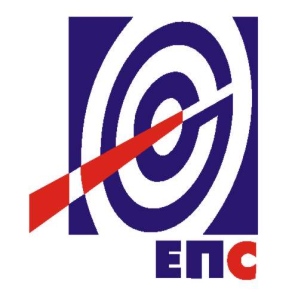 НАРУЧИЛАЦЈАВНО ПРЕДУЗЕЋЕ„ЕЛЕКТРОПРИВРЕДА СРБИЈЕ“БЕОГРАДУЛИЦА ЦАРИЦЕ МИЛИЦЕ БРОЈ 2КОНКУРСНА ДОКУМЕНТАЦИЈАЗА ЈАВНУ НАБАВКУ УСЛУГА „РЕВИЗИЈА И ТЕХНИЧКА КОНТРОЛА ТЕХНИЧКЕ ДОКУМЕНТАЦИЈЕ“(техничка контрола за другу фазу пакет Пројеката те костолац б)”- У ОТВОРЕНОМ ПОСТУПКУ -ЈАВНА НАБАВКА 1000/0337/2015(заведено у ЈП ЕПС број 12.01. /__-16 од ________.2016. године)Београд, март 2016. годинеНа основу члана 32. и 61. Закона о јавним набавкама („Сл. гласник РС” бр. 124/12, 14/15 и 68/15), члана 2. Правилника о обавезним елементима конкурсне документације у поступцима јавних набавки и начину доказивања испуњености услова („Сл. гласник РС” бр. 86/15), Одлуке о покретању поступка јавне набавке број 12.01.43645/2-15 од 25.09.2015. године и Решења о образовању Комисије за јавну набавку број 12.01.43645/3-15 од 25.09.2015. године, припремљена је:КОНКУРСНА ДОКУМЕНТАЦИЈАу отвореном поступку за јавну набавку услуга „Ревизија и техничка контрола техничке документације”Техничка контрола за другу фазу пакета пројеката ТЕ Костолац БЈН/1000/0337/2015САДРЖАЈУкупан број страна документације: 94ОПШТИ ПОДАЦИ О ЈАВНОЈ НАБАВЦИПредмет јавне набавке: услугe „РЕВИЗИЈА И ТЕХНИЧКА КОНТРОЛА ТЕХНИЧКЕ ДОКУМЕНТАЦИЈЕ“ (техничка контрола за другу фазу пакет Пројеката те костолац б)”Опис сваке партије, ако је предмет јавне набавке обликован по партијама: немаУПУТСТВО ПОНУЂАЧИМА КАКО ДА САЧИНЕ ПОНУДУКонкурсна документација садржи Упутство понуђачима како да сачине понуду и потребне податке о захтевима Наручиоца у погледу садржине понуде, као и услове под којима се спроводи поступак избора најповољније понуде у поступку јавне набавке.Понуђач мора да испуњава све услове одређене Законом о јавним набавкама (у даљем тексту: Закон) и конкурсном документацијом. Понуда се припрема и доставља на основу позива, у складу са конкурсном документацијом, у супротном, понуда се одбија као неприхватљива.Врста, техничке карактеристике и спецификација предмета јавне набавке дата је у Одељку 5. конкурсне документације.2.1	ПОДАЦИ О ЈЕЗИКУ У ПОСТУПКУ ЈАВНЕ НАБАВКЕНаручилац је припремио конкурсну документацију на српском језику и водиће поступак јавне набавке на српском језику. Понуда са свим прилозима мора бити сачињена на српском језику.Ако је неки доказ или документ на страном језику, исти мора бити преведен на српски језик и оверен од стране овлашћеног преводиоца. Ако понуда са свим прилозима није сачињена на српском језику, понуда ће бити одбијена, као неприхватљива.2.2 	НАЧИН САСТАВЉАЊА ПОНУДЕ И ПОПУЊАВАЊА ОБРАСЦА ПОНУДЕПонуђач је обавезан да сачини понуду тако што, јасно и недвосмислено, читко својеручно, откуцано на рачунару или писаћој машини, уписује тражене податке у обрасце или према обрасцима који су саставни део конкурсне документације и оверава је печатом и потписом законског заступника, другог заступника уписаног у регистар надлежног органа или лица овлашћеног од стране законског заступника, уз доставу овлашћења у понуди.Понуђач је обавезан да у Обрасцу понуде наведе: укупну цену без ПДВ, рок важења понуде, као и остале елементе из Обрасца понуде.Сви документи, поднети у понуди пожељно је да буду повезани траком у целину и запечаћени (воском) или на неки други начин, тако да се не могу накнадно убацивати, одстрањивати или замењивати појединачни листови, односно прилози, а да се видно не оштете листови или печат. Пожељно је да понуђач редним бројем означи сваку страницу листа у понуди, укључујући и празне стране, својеручно, рачунаром или писаћом машином. Докази који се достављају уз понуду, а због своје важности не смеју бити оштећени, означени бројем (банкарска гаранција, меница), стављају се у посебну фолију, а на фолији се видно означава редни број странице листа из понуде. Фолија се мора залепити при врху како би се докази, који се због своје важности не смеју оштетити, заштитили.Понуђач подноси понуду са доказима о испуњености услова из конкурсне документације, лично или поштом, у затвореној и запечаћеној коверти, тако да се са сигурношћу може закључити да се први пут отвара, на адресу: Јавно предузеће „Електропривреда Србије“, 11000 Београд, Србија, Улица Балканска 13 - писарница - са назнаком: „Понуда за јавну набавку услуга - „Ревизија и техничка контрола техничке документације ” - Јавна набавка број 1000/0337/2015 - НЕ ОТВАРАТИ“. На полеђини коверте обавезно се уписује тачан назив и адреса понуђача, телефон и факс понуђача, као и име и презиме овлашћеног лица за контакт.У случају да понуду подноси група понуђача, на полеђини коверте је потребно назначити да се ради о групи понуђача и навести називе и адресу свих чланова групе понуђача.2.3	ПОДНОШЕЊЕ, ИЗМЕНА, ДОПУНА И ОПОЗИВ ПОНУДЕПонуђач може поднети само једну понуду.Понуду може поднети понуђач самостално, група понуђача, као и понуђач са подизвођачем. Понуђач који је самостално поднео понуду не може истовремено да учествује у заједничкој понуди или као подизвођач. У случају да понуђач поступи супротно наведеном упутству свака понуда понуђача у којој се појављује биће одбијена. Понуђач може бити члан само једне групе понуђача која подноси заједничку понуду, односно учествовати у само једној заједничкој понуди. Уколико је понуђач, у оквиру групе понуђача, поднео две или више заједничких понуда, Наручилац ће све такве понуде одбити.Понуђач који је члан групе понуђача не може истовремено да учествује као подизвођач. У случају да понуђач поступи супротно наведеном упутству свака понуда понуђача у којој се појављује биће одбијена. У року за подношење понуде понуђач може да измени или допуни већ поднету понуду писаним путем, на адресу Наручиоца, са назнаком „ИЗМЕНА – ДОПУНА - Понуде за јавну набавку услуга – „Ревизија и техничка контрола техничке документације ”  - Јавна набавка број 1000/0337/2015 – НЕ ОТВАРАТИ“.У случају измене или допуне достављене понуде, Наручилац ће приликом стручне оцене понуде узети у обзир измене и допуне само ако су извршене у целини и према обрасцу на који се, у већ достављеној понуди,измена или допуна односи.У року за подношење понуде понуђач може да опозове поднету понуду писаним путем, на адресу Наручиоца, са назнаком „ОПОЗИВ - Понуде за јавну набавку услуга - „Ревизија и техничка контрола техничке документације ” - Јавна набавка број 1000/0337/2015 – НЕ ОТВАРАТИ“.У случају опозива поднете понуде пре истека рока за подношење понуда, Наручилац такву понуду неће отварати, већ ће је неотворену вратити понуђачу.Уколико понуђач измени или опозове понуду поднету по истеку рока за подношење понуда, Наручилац ће наплатити дато средство обезбеђења које је понуђач дао за озбиљност понуде.2.4	ПАРТИЈЕПредметна јавна набавка није обликована у више посебних целина (партија).2.5	ПОНУДА СА ВАРИЈАНТАМА Понуда са варијантама није дозвољена. 2.6	РОК ЗА ПОДНОШЕЊЕ ПОНУДА И ОТВАРАЊЕ ПОНУДАБлаговременим се сматрају понуде које су примљене и оверене печатом пријема у писарници Наручиоца, у складу са Позивом за подношење понуда објављеним на Порталу јавних набавки, без обзира на начин на који су послате. Ако је понуда поднета по истеку рока за подношење понуда одређеног у Позиву и конкурсној документацији, сматраће се неблаговременом, а Наручилац ће по окончању поступка отварања понуда, овакву понуду вратити неотворену понуђачу, са назнаком да је поднета неблаговремено.Комисија за јавне набавке ће благовремено поднете понуде јавно отворити дана наведеном у Позиву за подношење понуда у просторијама Јавног предузећа „Електропривреда Србије“, Београд, Балканска 13.Представници понуђача који учествују у поступку јавног отварања понуда, морају да пре почетка поступка јавног отварања доставе Комисији за јавне набавке писано овлашћење за учествовање у овом поступку, издато на меморандуму понуђача, заведено и оверено печатом и потписом законског заступника понуђача или другог заступника уписаног у регистар надлежног органа или лица овлашћеног од стране законског заступника уз доставу овлашћења у понуди.Комисија за јавну набавку води записник о отварању понуда у који се уносе подаци у складу са Законом.Записник о отварању понуда потписују чланови комисије и овлашћени представници понуђача, који преузимају примерак записника.Наручилац ће у року од три дана од дана окончања поступка отварања понуда поштом или електронским путем доставити записник о отварању понуда понуђачима који нису учествовали у поступку отварања понуда.2.7	ПОДИЗВОЂАЧИАко Понуђач у понуди наведе да ће делимично извршење набавке поверити подизвођачу, дужан је да наведе назив подизвођача, а уколико уговор између наручиоца и понуђача буде закључен, тај подизвођач ће бити наведен у уговору.Понуђач је дужан да у понуди наведе проценат укупне вредности набавке који ће поверити подизвођачу, а који не може бити већи од 50% као и део предмета набавке који ће извршити преко подизвођача.Понуђач је дужан да Наручиоцу, на његов захтев, омогући приступ код подизвођача ради утврђивања испуњености услова.Сваки подизвођач, којега понуђач ангажује, мора да испуњава услове из члана 75. став 1. тачка 1), 2) и 4) Закона, што доказује достављањем доказа наведених одељку Услови за учешће из члана 75. и 76. Закона о јавним набавкама и Упутство како се доказује испуњеност тих услова. Услов из члана 75. став 1. тачка 5. Закона понуђач доставља и за подизвођача за део набавке који ће извршити преко подизвођача. Додатне услове у вези са капацитетима понуђач испуњава самостално, без обзира на агажовање подизвођача.Све обрасце у понуди потписује и оверава понуђач, изузев Обрасца 3. који попуњава, потписује и оверава сваки подизвођач у своје име.Понуђач у потпуности одговара Наручиоцу за извршење уговорене набавке, без обзира на број подизвођача.Понуђач не може ангажовати као подизвођача лице које није навео у понуди, у супротном наручилац ће реализовати средство обезбеђења и раскинути уговор, осим ако би раскидом уговора наручилац претрпео знатну штету. Понуђач може ангажовати као подизвођача лице које није навео у понуди, ако је на страни подизвођача након подношења понуде настала трајнија неспособност плаћања, ако то лице испуњава све услове одређене за подизвођача и уколико добије претходну сагласност наручиоца.Наручилац у овом поступку не предвиђа примену одредби става 9. и 10. члана 80. Закона о јавним набавкама.2.8 	ГРУПА ПОНУЂАЧА (ЗАЈЕДНИЧКА ПОНУДА)У случају да више понуђача поднесе заједничку понуду, они као саставни део понуде морају доставити споразум о заједничком извршењу набавке, којим се међусобно и према наручиоцу обавезују на заједничко извршење набавке, који обавезно садржи податке прописане чланом 81. став 4. и 5. Закона о јавним набавкама и то податке о: податке о члану групе који ће бити носилац посла, односно који ће поднети понуду и који ће заступати групу понуђача пред Наручиоцем;опис послова сваког од понуђача из групе понуђача у извршењу уговора.неограниченој, солидарној одговорности сваког члана према Наручиоцу у складу са Законом. Сваки понуђач из групе понуђача  која подноси заједничку понуду мора да испуњава услове из члана 75. став 1. тачка 1), 2 и 4) Закона, што доказује достављањем доказа наведеним у одељку Услови за учешће из члана 75. и 76. Закона и Упутство како се доказује испуњеност тих услова. Услов из члана 75. став 1. тачка 5. Закона дужан је да испуни понуђач из групе понуђача којем је поверено извршење дела набавке за које је неопходна испуњеност тог услова. Услове у вези са капацитетима, у складу са чланом 76. Закона, понуђачи из групе испуњавају заједно, на основу достављених доказа дефинисаних конкурсном документацијом.У случају заједничке понуде групе понуђача све обрасце потписује и оверава члан групе понуђача који је одређен као Носилац посла у споразуму чланова групе понуђача, изузев Обрасца 3. и Обрасца 4. које попуњава, потписује и оверава сваки члан групе понуђача у своје име.2.9	НАЧИН И УСЛОВИ ПЛАЋАЊАУ предметној јавној набавци начин плаћања је услов за учестовање у поступку и подразумева следеће плаћање:100% укупне вредности са припадајућим ПДВ плаћа се фазно сразмерно степену реализације услуга. С тим у вези, плаћање сваке фазе извршења услуга која подразумева извршење појединачне услуге техничке контроле Пројекта за грађевинску дозволу (у даљем тексту и као: ПГД) по свескама вршиће се на следећи начин:60% уговорене вредности за сваку појединачну техничку контролу појединачне свеске у оквиру ПГД по фазама са припадајућим ПДВ у року до 30 (тридесет) дана од дана пријема одговарајућег исправног рачуна овереног од стране овлашћеног лица Наручиоца испостављеног након достављања прелиминарног извештаја о обављеној техничкој контроли појединачне свеске у оквиру ПГД по фазама; 40% уговорене вредности за сваку појединачну техничку контролу појединачне свеске у оквиру ПГД по фазама са припадајућим ПДВ у року до 30 (тридесет) дана од дана пријема одговарајућег исправног рачуна овереног од стране овлашћеног лица Наручиоца испостављеног након достављања коначног извештаја о обављеној техничкој контроли  појединачне свеске у оквиру ПГД по фазама.Понуђач може понудити дужи рок плаћања, а који не може бити дужи од 45 дана.2.10	ПЕРИОД И РОК ИЗВРШЕЊА УСЛУГАПериод извршења услуга је до 31.12.2017. године.Рок за достављање прелиминарног извештаја о обављеној техничкој контроли појединачне свеске у оквиру ПГД по фазама је 90 дана од пријема појединачне комплетне свеске на техничку контролу, тј. од пријема последње подсвеске у оквиру појединачних свезака.Услуге ће се извршавати фазно у складу са оквирним фазама и оквирном структуром свезака по фазама дефинисаним у припогу 1 Одељка 5. конкурсне документације.Ако понуђач понуди рок извршења услуга краћи или дужи од наведеног понуда ће бити одбијена као неприхватљива.2.11 	ЦЕНАЦена се исказује у динарима, без пореза на додату вредност.У случају да у достављеној понуди није назначено да ли је понуђена цена  са или без пореза на додату вредност, сматраће се сагласно Закону, да је иста без ПДВ. Цена мора бити фиксна и не може се мењати, изузев у случајевима измене уговора предвиђеним ово конкурсном документацијом.Цена се даје на основу захтева датих у обрасцу Врста, техничке карактеристике и спецификација услуга предметне јавне набавке, а на начин како је дато у обрасцу Структура цене и у даљем тексту ове тачке конкурсне документације. С тим у вези, Наручилац наводи следеће:Износ понуђене цене за техничку контролу Пројекта за грађевинску дозволу (ПГД) ТЕ Костолац Б3 не може бити мањи од 95,5% укупно понуђене цене.Износ понуђене цене за ПГД 5 – Главни погонски објекат не може бити мањи од 60% понуђене цене за техничку контролу ПГД ТЕ Костолац Б3.Износ понуђене цене за ПГД 6 - Пoстрojeњe зa oдсумпoрaвaњe димних гaсoвa блoкa не може бити мањи од 10% понуђене цене за техничку контролу ПГД ТЕ Костолац Б3.Износ појединачне понуђене цене за техничку контролу осталих ПГД у оквиру ПГД ТЕ Костолац Б3 (ПГД 1-4, ПГД 7-11) не може појединачно бити мањи од 2% понуђене цене за техничку контролу ПГД ТЕ Костолац Б3.Износ понуђене цене за техничку контролу Пројекта за грађевинску дозволу (ПГД) за ТС 110kV Рудник 5 не може бити већи од 3% укупно понуђене цене.Износ понуђене цене за техничку контролу Пројекта за грађевинску дозволу (ПГД) за Далековод 110kV ТС Рудник 3 – ТС Рудник 5 не може бити већи од 1,5% укупно понуђене цене.У Обрасцу понуде треба исказати укупно понуђену цену. Понуђена цена мора да покрива и укључује све трошкове које понуђач има у реализацији набавке. Ако је у понуди исказана неуобичајено ниска цена, Наручилац ће поступити у складу са чланом 92. Закона.У предметној јавној набавци цена је предвиђена као критеријум за оцењивање понуда.2.12	СРЕДСТВА ФИНАНСИЈСКОГ ОБЕЗБЕЂЕЊА Понуђач је дужан да достави следећа средства финансијског обезбеђења, у складу са обрасцима из конкурсне документације:2.12. I - Наручилац захтева да понуђач у понуди достави:Обезбеђење за озбиљност понудеБанкарска гаранција за озбиљност понудеПонуђач доставља оригинал банкарску гаранцију за озбиљност понуде у висини од 5% вредности понудe без ПДВ. Банкарскa гаранцијa понуђачa мора бити безусловна (без приговора) и наплатива на први позив, са трајањем најмање од 60 (словима: шездесет) дана дуже од дана отварања понуда,с тим да евентуални продужетак рока важења понуде има за последицу и продужење рока важења банкарске гаранције за исти број дана.Наручилац ће уновчити приложену банкарску гаранцију дату уз понуду уколико:Понуђач након истека рока за подношење понуда повуче, опозове или измени своју понуду, илиПонуђач коме је додељен уговор благовремено не потпише или одбије да потпише Уговор о јавној набавци, илиПонуђач не достави захтеване банкарске гаранције предвиђене уговоромУ случају да је пословно седиште банке гаранта у Републици Србији у случају спора по овој Гаранцији, утврђује се надлежност суда у Београду и примена материјалног права Републике Србије. У случају да је пословно седиште банке гаранта изван Републике Србије у случају спора по овој Гаранцији, утврђује се надлежност Спољнотрговинске арбитраже при Привредној комори Србије уз примену њеног Правилника и процесног и материјалног права Републике Србије. Поднета банкарска гаранција не може да садржи додатне услове за исплату, краће рокове, мањи износ или промењену месну надлежност за решавање спорова.Ако понуђач подноси банкарску гаранцију стране банке, та банка мора имати додељен кредитни рејтинг коме одговара ниво кредитног квалитета 3 (инвестициони ранг).Банкарска гаранција ће бити враћена понуђачу са којим није закључен уговор одмах по закључењу уговора са понуђачем чија је понуда изабрана као најповољнија, а понуђачу са којим је закључен уговор у року од осам дана од дана предаје Наручиоцу инструмента обезбеђења извршења уговорених обавеза који се захтева Уговором.илиМеница за озбиљност понуде (домаћи понуђачи)1. бланко соло меница која мора бити:издата са клаузулом „без протеста“ и „без извештаја“потписана од стране законског заступника или лица по овлашћењу  законског заступника, на начин који прописује Закон о меници ("Сл. лист ФНРЈ" бр. 104/46, "Сл. лист СФРЈ" бр. 16/65, 54/70 и 57/89 и "Сл. лист СРЈ" бр. 46/96, Сл. лист СЦГ бр. 01/03 Уст. повеља)евидентирана у Регистру меница и овлашћења кога води Народна банка Србије у складу са Одлуком о ближим условима, садржини и начину вођења регистра меница и овлашћења („Сл. гласник РС“ бр. 56/11) и то документује овереним захтевом пословној банци да региструје меницу са одређеним серијским бројем, основ на основу кога се издаје меница и менично овлашћење (број ЈН) и износ из основа (тачка 4. став 2. Одлуке).2. менично писмо-овлашћење које мора бити издато на основу Закона о меници и тачке 1, 2 и 6 „Одлуке о облику садржини и начину коришћења јединствених инструмената платног промета“, и то коришћењем Обрасца меничног писма-овлашћења који је дат у прилогу ове Конкурсне документације и чини њен саставни део. Менично писмо мора да буде неопозиво и безусловно овлашћење којим понуђач наручиоца овлашћује да може, без протеста, приговора и трошкова попунити и наплатити меницу на износ од 5% вредности понуде без ПДВ, у року најкасније  до истека рока од 60 дана од дана отварања понуда, с тим да евентуални продужетак рока важења понуде има за последицу и продужење рока важења менице и меничног овлашћења за исти број дана.3. копију важећег картона депонованих потписа овлашћених лица за располагање новчаним средствима са рачуна Понуђача код те пословне банке оверену на дан издавања менице и меничног овлашћења;4. копију ОП обрасца за законског заступника и лица овлашћених за потпис менице / овлашћења (Оверени потписи лица овлашћених за заступање);5. овлашћење којим законски заступник овлашћује лица за потписивање менице и меничног овлашћења за конкретан посао, у случају да меницу и менично овлашћење не потписује законски заступник понуђача;6. оверен Захтев  за регистрацију менице од стране пословне банке која је извршила регистрацију менице у Регистру меница и овлашћења код Народне банке Србије с тим да:у делу „Основ издавања и износ из основа/валута“ треба ОБАВЕЗНО навести:у колони „Основ издавања менице“ мора се навести: учешће у јавној набавци „Електропривреде Србије“ Београд, ЈН број 1000/0337/2015, а све у складу са Одлуком о ближим условима, садржини и начину вођења Регистра меница и овлашћења („Службени гласник Републике Србије“ број 56/11);у колони „Износ" треба ОБАВЕЗНО навести износ на који је меница издата;у колони „Валута“ треба ОБАВЕЗНО навести валуту на коју се меница издаје;Меница може бити наплаћена у случајевима:	ако понуђач опозове, допуни или измени своју понуду коју је Наручилац прихватиоу случају да понуђач прихваћене понуде одбије да потпише уговор у одређеном року;у случају да понуђач не достави захтеване банкарске гаранције предвиђене  уговором Меница ће бити враћена понуђачу са којим није закључен уговор одмах по закључењу уговора са понуђачем чија је понуда изабрана као најповољнија, а понуђачу са којим је закључен уговор у року од осам дана од дана предаје Наручиоцу инструмената обезбеђења извршења уговорених обавеза која су захтевана Уговором.Модел меничног писма-овлашћења дат је у прилогу, као образац 6. Изјаву о намерама у вези гаранције за добро извршење посла	Понуђач у понуди доставља оригинал Изјаве/Писма о намерама пословне банке понуђача да ће банка понуђачу издати неопозиву, безусловну и плативу на први позив банкарску гаранцију за добро извршење посла, у висини од 10% укупне уговорене вредности без ПДВ, и са трајањем најмање 30 (тридесет) дана дуже од дана одређеног за коначно извршење посла, а која треба да буде потписана и оверена од стране банке. 	Ако је у питању гаранција стране банке, та банка мора имати додељен кредитни рејтинг коме одговара најмање ниво кредитног квалитета 3 (инвестициони ранг).	Модел Изјаве је дат у прилогу, као образац 7.Уколико понуђач не достави средства финансијског обезбеђења у роковима и на начин предвиђен конкурсном документацијом, понуда ће бити одбијена, као неприхватљива.2.12. II - Наручилац захтева да изабрани понуђач приликом закључења уговора достави гаранцију за добро извршење послаИзабрани понуђач је дужан да Наручиоцу достави неопозиву, безусловну (без приговора) и на први позив наплативу банкарску гаранцију за добро извршење посла, у износу од 10% укупне уговорене вредности без ПДВ. Наведену банкарску гаранцију понуђач предаје приликом закључења уговора или најкасније у року од осам дана од закључења уговора.Банкарска гаранција за добро извршење посла мора трајати најмање 30 (тридесет) дана дуже од дана одређеног за коначно извршење посла.Ако се за време трајања уговора промене рокови за извршење уговорне обавезе, важност банкарске гаранције за добро извршење посла мора да се продужи.Поднета банкарска гаранција не може да садржи додатне услове за исплату, краће рокове, мањи износ или промењену месну надлежност за решавање спорова.Наручилац ће уновчити дату банкарску гаранцију за добро извршење посла у случају да изабрани понуђач не буде извршавао своје уговорне обавезе у роковима и на начин предвиђен уговором. У случају да је пословно седиште банке гаранта у Републици Србији у случају спора по овој Гаранцији, утврђује се надлежност суда у Београду и примена материјалног права Републике Србије. У случају да је пословно седиште банке гаранта изван Републике Србије у случају спора по овој Гаранцији, утврђује се надлежност Спољнотрговинске арбитраже при Привредној комори Србије са местом арбитраже у Београду  уз примену њеног Правилника и процесног и материјалног права Републике Србије.У случају да изабрани понуђач поднесе банкарску гаранцију стране банке, изабрани понуђач може поднети гаранцију стране банке само ако је тој банци додељен кредитни рејтинг коме одговара најмање ниво кредитног квалитета 3 (инвестициони ранг). 	Модел банкарске гаранције је дат у прилогу, као образац 8.Сва средстава финансијског обезбеђења могу гласити на члана групе понуђача одређеног споразумом о заједничком извршењу набавке или понуђача, али не и на подизвођача.У случају да понуђач не испуни преузете обавезе у предметном поступку јавне набавке, Наручилац је овлашћен да реализује достављена средства обезбеђења од стране понуђача.2.13	ДОДАТНЕ ИНФОРМАЦИЈЕ И ПОЈАШЊЕЊАПонуђач може, у писаном облику, тражити додатне информације или појашњења у вези са припремом понуде, најкасније пет дана пре истека рока за подношење понуде, на адресу Наручиоца, са назнаком: „ОБЈАШЊЕЊА – позив за јавну набавку број 1000/0337/2015“ или електронским путем на е-mail адресу: jelena.sormaz@eps.rs, радним данима (понедељак – петак) у времену од 08 до 16 часова. Захтев за појашњење примљен после наведеног времена или током викенда/нерадног дана биће евидентиран као примљен првог следећег радног дана. У захтеву за додатним појашњењем заинтересовано лице може указати Наручиоцу и на евентуално уочене недостатке и неправилности у конкурсној документацији.Наручилац ће у року од три дана по пријему захтева, одговор објавити на Порталу јавних набавки и својој интернет страници.Комуникација у поступку јавне набавке се врши на начин одређен чланом 20. Закона.2.14	ДОДАТНА ОБЈАШЊЕЊА, КОНТРОЛА И ДОПУШТЕНЕ ИСПРАВКЕНаручилац може, после отварања понуда, писаним путем или електронским путем да захтева од понуђача додатна објашњења која ће помоћи при прегледу, вредновању и упоређивању понуда, као и да врши контролу (увид) код понуђача и/или његовог подизвођача, односно учесника заједничке понуде.  Понуђач је дужан да поступи по захтеву Наручиоца, односно достави тражена објашњења и омогући непосредни увид.Наручилац може, уз сагласност понуђача, да изврши исправке рачунских грешака уочених приликом разматрања понуде по окончаном поступку отварања понуда.У случају разлике између јединичне и укупне цене, меродавна је јединична цена.2.15	НЕГАТИВНЕ РЕФЕРЕНЦЕНаручилац може одбити понуду уколико поседује доказ да је понуђач у претходне три године пре објављивања позива за подношење понуда, у поступку јавне набавке:поступао супротно забрани из чл. 23. и 25. Закона;учинио повреду конкуренције;доставио неистините податке у понуди или без оправданих разлога одбио да закључи уговор о јавној набавци, након што му је уговор додељен;одбио да достави доказе и средства обезбеђења на шта се у понуди обавезао.Наручилац може одбити понуду уколико поседује доказ који потврђује да понуђач није испуњавао своје обавезе по раније закљученим уговорима о јавним набавкама који су се односили на исти предмет набавке, за период од претходне три године пре објављивања позива за подношење понуда. Доказ наведеног може бити:правоснажна судска одлука или коначна одлука другог надлежног органа;исправа о реализованом средству обезбеђења испуњења обавеза у поступку јавне набавке или испуњења уговорних обавеза;исправа о наплаћеној уговорној казни;рекламације потрошача, односно корисника, ако нису отклоњене у уговореном року;изјава о раскиду уговора због неиспуњења битних елемената уговора дата на начин и под условима предвиђеним законом којим се уређују облигациони односи;доказ о ангажовању на извршењу уговора о јавној набавци лица која нису означена у понуди као подизвођачи, односно чланови групе понуђача;други одговарајући доказ примерен предмету јавне набавке који се односи на испуњење обавеза у ранијим поступцима јавне набавке или по раније закљученим уговорима о јавним набавкама.Наручилац може одбити понуду ако поседује доказ из става 3. тачка 1) члана 82. Закона о јавним набавкама, који се односи на поступак који је спровео или уговор који је закључио и други наручилац ако је предмет јавне набавке истоврсан. Наручилац ће поступити на наведене начине и у случају заједничке понуде групе понуђача уколико утврди да постоје напред наведени докази за једног или више чланова групе понуђача. 2.16	ПОШТОВАЊЕ ОБАВЕЗА КОЈЕ ПРОИЗЛАЗЕ ИЗ ПРОПИСА О ЗАШТИТИ НА РАДУ И ДРУГИХ ПРОПИСАПонуђач је дужан да  при састављању понуде изричито наведе да је поштовао обавезе које произлазе из важећих прописа о заштити на раду, запошљавању и условима рада, заштити животне средине, као и да нема забрану обављања делатности која је на снази у време подношења понуде  (Образац 3. из конкурсне документације).2.17	НАКНАДА ЗА КОРИШЋЕЊЕ ПАТЕНАТАНакнаду за коришћење патената, као и одговорност за повреду заштићених права интелектуалне својине трећих лица сноси понуђач.2.18	РОК ВАЖЕЊА ПОНУДЕ Понуда мора да важи најмање 60 (словима: шездесет) дана од дана отварања понуда. У случају да понуђач наведе краћи рок важења понуде, понуда ће бити одбијена, као неприхватљива. 2.19	РОК ЗА ЗАКЉУЧЕЊЕ УГОВОРАНаручилац ће доставити уговор о јавној набавци понуђачу којем је додељен уговор у року од осам дана од протека рока за подношење захтева за заштиту права,Ако наручилац не достави потписан уговор понуђачу у року из става 1. понуђач није дужан да потпише уговор што се неће сматрати одустајањем од понуде и не може због тога сносити било какве последице, осим ако је поднет благовремен захтев за заштиту права.Ако понуђач чија је понуда изабрана као најповољнија не потпише уговор у наведеном року, Наручилац ће одлучити да ли ће уговор о јавној набавци закључити са првим следећим најповољнијим понуђачем.Наручилац може и пре истека рока за подношење захтева за заштиту права закључити уговор о јавној набавци у случају испуњености услова из члана 112. став 2. тачка 5. Закона.2.20	НАЧИН ОЗНАЧАВАЊА ПОВЕРЉИВИХ ПОДАТАКАПодаци које понуђач оправдано означи као поверљиве биће коришћени само у току поступка јавне набавке у складу са позивом и неће бити доступни ником изван круга лица која су укључена у поступак јавне набавке. Ови подаци неће бити објављени приликом отварања понуда и у наставку поступка. Наручилац може да одбије да пружи информацију која би значила повреду поверљивости података добијених у понуди. Као поверљива, понуђач може означити документа која садрже личне податке, а које не садржи ни један јавни регистар, или која на други начин нису доступна, као и пословне податке који су прописима одређени као поверљиви. Наручилац ће као поверљива третирати она документа која у десном горњем углу великим словима имају исписано „ПОВЕРЉИВО“.Наручилац не одговара за поверљивост података који нису означени на горе наведени начин.Ако се као поверљиви означе подаци који не одговарају горе наведеним условима, Наручилац ће позвати понуђача да уклони ознаку поверљивости. Понуђач ће то учинити тако што ће његов представник изнад ознаке поверљивости написати „ОПОЗИВ“, уписати датум, време и потписати се.Ако понуђач у року који одреди Наручилац не опозове поверљивост докумената, Наручилац ће третирати ову понуду као понуду без поверљивих података.Наручилац је дужан да доследно поштује законите интересе понуђача, штитећи њихове техничке и пословне тајне у смислу Зaкoна  o зaштити пoслoвнe тajнe ("Сл. глaсник РС", бр. 72/11).Неће се сматрати поверљивим докази о испуњености обавезних услова,цена и други подаци из понуде који су од значаја за примену критеријума и рангирање понуде. 2.21	ТРОШКОВИ ПОНУДЕТрошкове припреме и подношења понуде сноси искључиво понуђач и не може тражити од наручиоца накнаду трошкова.Понуђач може да у оквиру понуде достави укупан износ и структуру трошкова припремања понуде.У Обрасцу трошкова припреме понуде (Образац 9. из конкурсне документације) могу бити приказани трошкови прибављања средства обезбеђења.2.22	ОБРАЗАЦ СТРУКТУРЕ ЦЕНЕСтруктуру цене понуђач наводи тако што попуњавa, потписује и оверава печатом Образац 5. из конкурсне документације.2.23	МОДЕЛ УГОВОРАУ складу са датим Моделом уговора (Одељак 7. конкурсне документације) и елементима најповољније понуде биће закључен Уговор о јавној набавци.Понуђач дати Модел уговора потписује, овера и доставља у понуди.2.24	РАЗЛОЗИ ЗА ОДБИЈАЊЕ ПОНУДЕ И ОБУСТАВУ ПОСТУПКАУ поступку јавне набавке Наручилац ће одбити неприхватљиву понуду у складу са чланом 107. Закона.Наручилац ће донети одлуку о обустави поступка јавне набавке у складу са чланом 109. Закона.У случају обуставе поступка јавне набавке, Наручилац неће бити одговоран, ни на који начин, за стварну штету, изгубљену добит, или било какву другу штету коју понуђач може услед тога да претрпи, упркос томе што је Наручилац био упозорен на могућност наступања штете.2.25	ИЗМЕНЕ ТОКОМ ТРАЈАЊА УГОВОРАНаручилац може након закључења уговора о јавној набавци без спровођења поступка јавне набавке повећати обим предмета набавке до лимита прописаног чланом 115. став 1. Закона.Наручилац може, у складу са чланом 115. став 2. Закона, након закључења уговора о јавној набавци може да дозволи промену цене и других битних елемената уговора (обим и структура предмета уговора, уговорена вредност, начин плаћања, период извршења) уколико кинески Извођач радова CMEC током израде техничке документације, која је предмет техничке контроле дефинише другачију структуру и/или садржај техничке документације која одступа од структуре и садржаја техничке документације наведене у Врсти и опису услуге и Структури цене. У наведеним случајевима Наручилац ће донети Одлуку о измени уговора која садржи податке у складу са Прилогом 3Л Закона и у року од три дана од дана доношења исту објавити на Порталу јавних набавки, као и доставити извештај Управи за јавне набавке и Државној ревизорској институцији.2.26	ПОДАЦИ О САДРЖИНИ ПОНУДЕСадржину понуде, поред Обрасца понуде, чине и сви остали докази о испуњености услова из чл. 75.и 76. Закона, предвиђени чл. 77. Закона, који су наведени у конкурсној документацији, као и сви тражени прилози и изјаве:попуњен, потписан и печатом оверен образац „Подаци о понуђачу“ (Образац 1. из конкурсне документације), ако наступа самостално и у случају да наступа у заједничкој понуди за Лидера-носиоца посла;попуњен, потписан и печатом оверен образац „Подаци о понуђачу из групе понуђача“ (Образац 1.1 из конкурсне документације) у случају да понуђач наступа у заједничкој понуди, за све остале чланове групе понуђача;попуњен, потписан и печатом оверен образац „Подаци о подизвођачу“ (Образац 1.2 из конкурсне документације), ако понуђач наступа са подизвођачем, за сваког подизвођача;попуњен, потписан и печатом оверен образац „Образац понуде“ (Образац 2. из конкурсне документације);попуњен, потписан и печатом оверен образац Изјаве у складу са чланом 75. став 2. Закона (Образац 3. из конкурсне документације);попуњен, потписан и печатом оверен образац „Изјава о независној понуди“ (Образац 4. из конкурсне документације);попуњен, потписан и печатом оверен образац „Структура цене“ (Образац 5. из конкурсне документације); изјаве и средства финансијског обезбеђења која се подносе уз понуду у складу са тачком 2.12. овог упутства и обрасцима 6. и 7. из конкурсне документације;попуњен, потписан и печатом оверен „Образац трошкова припреме понуде“ по потреби (Образац 9. из конкурсне документације), по потреби; попуњен, потписан и печатом оверен образац „Квалификациона структура чланова тима (запослених и ангажованих лица) који ће бити ангажовани у извршењу услуга које су предмет набавке“ (Образац 10. из конкурсне документације);попуњен, потписан и печатом оверен образац „Референтна листа понуђача“ (Образац 11. из конкурсне документације)попуњен, потписан и печатом оверен образац „Потврда о референтним услугама понуђача“ (Образац 11.1 из конкурсне документације), издате понуђачу од стране претходних наручилацапопуњен, потписан и печатом оверен образац „Референтна листа чланова стручног тима“ (Образац 12. из конкурсне документације);попуњен, потписан и печатом оверен образац „Потврда о извршеним услугама за члана тима“ (Образац 12.1 из конкурсне документације), издате члановима тима од стране претходних наручилаца;потписан и оверен образац „Модел уговора“ потписан и печатом оверен образац „Модел уговора о чувању пословне тајне и поверљивих информација“;докази одређени тачком 2.7 или 2.8 овог упутства у случају да понуђач подноси понуду са подизвођачем или заједничку понуду подноси група понуђача;докази и изјаве о испуњености из члана 75. и 76. Закона у складу са чланом 77. Закон и Одељком 4. конкурсне документације 2.27	ЗАШТИТА ПРАВА ПОНУЂАЧАЗахтев за заштиту права може се поднети у току целог поступка јавне набавке, против сваке радње, осим ако Законом није другачије одређено.Захтев за заштиту права може да поднесе понуђач, односно заинтересовано лице, који има интерес за доделу уговора, у конкретном поступку јавне набавке и који је претрпео или би могао да претрпи штету због поступања Наручиоца противно одредбама Закона.Захтев за заштиту права се подноси Наручиоцу, са назнаком „Захтев за заштиту права јн. бр. 1000/0337/2015“.Копију захтева за заштиту права подносилац истовремено доставља Републичкој комисији за заштиту права у поступцима јавних набавки, на адресу: 11000 Београд, Немањина 22-26.Захтев за заштиту права садржи:назив и адресу подносиоца захтева и лице за контакт; назив и адресу Наручиоца; податке о јавној набавци која је предмет захтева, односно о одлуци Наручиоца; повреде прописа којима се уређује поступак јавне набавке; чињенице и доказе којима се повреде доказују; потврду о уплати таксе из члана 156. овог закона потпис подносиоца. Захтев за заштиту права којим се оспорава врста поступка, садржина позива за подношење понуда или конкурсне документације сматраће се благовременим ако је примљен од стране Наручиоца најкасније седам дана пре истека рока за подношење понуда, без обзира на начин достављања, и уколико је подносилац захтева у складу са чланом 63. став 2. Закона о јавним набавкама указао Наручиоцу на евентуалне недостатке и неправилности, а Наручилац исте није отклонио.Захтев за заштиту права којим се оспоравају радње које Наручилац предузме пре истека рока за подношење понуда, а након истека рока из претходног става, сматраће се благовременим уколико је поднет најкасније до истека рока за подношење понуда. После доношења одлуке о додели уговора и одлуке о обустави поступка, рок за подношење захтева за заштиту права је десет дана од дана објављивања одлуке на Порталу јавних набавки.Захтев за заштиту права не задржава даље активности Наручиоца у поступку јавне набавке у складу са одредбама члана 150. Закона. Наручилац објављује обавештење о поднетом захтеву за заштиту права на Порталу јавних набавки и на својој интернет страници најкасније у року од два дана од дана пријема захтева за заштиту права, које садржи податке из Прилога 3Љ Закона.Наручилац може да одлучи да заустави даље активности у случају подношења захтева за заштиту права, при чему је тад дужан да у обавештењу о поднетом захтеву за заштиту права наведе да зауставља даље активности у поступку јавне набавке. Подносилац захтева за заштиту права дужан је да на рачун буџета Републике Србије (број рачуна: 840-30678845-06, шифра плаћања 153 или 253, позив на број 1000-0337-2015, сврха: ЗЗП, ЈП ЕПС, јн. бр. 1000/0337/2015, прималац уплате: буџет Републике Србије) уплати таксу и то:уколико се захтевом за заштиту права оспорава врста поступка јавне набавке, садржина позива за подношење понуда, односно садржина конкурсне документације или друге радње Наручиоца предузете пре отварања понуда, такса износи 120.000,00 динара, обзиром да процењена вредност јавне набавке не прелази износ од 120.000.000,00 динара;уколико се захтевом за заштиту права оспоравају радње Наручиоца предузете после oтварања понуда, изузев Одлуке о додели уговора о јавној набавци, висина таксе се одређује према процењеној вредности јавне набавке и износи 120.000,00 динарауколико се захтевом за заштиту права оспорава Одлука о додели уговора о јавној набавци, висина таксе се одређује према понуђеној цени понуђача коме је додељен уговор, па ако та цена не прелази 120.000.000,00 динара такса износи 120.000,00 динара, а ако та цена прелази 120.000.000,00 динара, такса износи 0,1% понуђене цене понуђача коме је додељен уговор.Упутство о уплати таксе је јавно доступно на сајту Републичке комисије за заштиту права у поступцима јавних набавки: http://www.kjn.gov.rs/ci/uputstvo-o-uplati-republicke-administrativne-takse.html КРИТЕРИЈУМ ЗА ДОДЕЛУ УГОВОРАОдлуку о додели уговора Наручилац ће донети применом критеријума „Најнижа понуђена цена“.Уколико две или више понуда имају једнаку понуђену цену која је и најнижа, као најповољнија ће бити изабрана понуда понуђача који је понудио дужи рок плаћања, који не може бити краћи од 30 дана, нити дужи од 45 дана.УСЛОВИ ЗА УЧЕШЋЕ У ПОСТУПКУ ЈАВНЕ НАБАВКЕ ИЗ ЧЛ. 75. И 76. ЗАКОНА И УПУТСТВО КАКО СЕ ДОКАЗУЈЕ ИСПУЊЕНОСТ ТИХ УСЛОВА4.1	ОБАВЕЗНИ УСЛОВИ ЗА УЧЕШЋЕ У ПОСТУПКУ ЈАВНЕ НАБАВКЕПонуђач у поступку јавне набавке мора доказати:да је регистрован код надлежног органа, односно уписан у одговарајући регистар;да он и његов законски заступник није осуђиван за неко од кривичних дела као члан организоване криминалне групе, да није осуђиван за кривична дела против привреде, кривична дела против животне средине, кривично дело примања или давања мита, кривично дело преваре;да је измирио доспеле порезе, доприносе и друге јавне дажбине у складу са прописима Републике Србије или стране државе када има седиште на њеној територији;да има важећу дозволу надлежног органа за обављање делатности која је предмет јавне набавке, односно:важеће решење о испуњености услова за израду техничке документације за објекте за које грађевинску дозволу издаје Министарство надлежно за послове грађевинарства, утврђена на основу Закона о планирању и изградњи Србије (Сл. гласник РС бр. 72/09, 81/09, 64/10, 24/11, 121/12, 42/13 - одлука УС, 50/13 - одлука УС, 98/13 - одлука УС, 132/14 и 145/14) и Правилника о начину, поступку и садржини података за утврђивање испуњености услова за издавање лиценце за израду техничке документације и лиценце за грађење објеката за које грађевинску дозволу издаје министарство, односно аутономна покрајина, као и о условима за одузимање тих лиценци („Службени гласник Републике Србије" бр. 24/15) за:термоелектране снаге 10 и више МW:П052Г1	– пројекти грађевинских конструкцијаП052Е1	– пројекти електроенергетских инсталација високог и средњег напонаП052Е4	– пројекти управљања електромоторним погонима – аутоматика, мерења и регулацијаП052М1	– пројекти термотехничких, термоенергетских, процесних и гасних инсталација електроенергетски водови напона 110 и више kVП061Е1	– пројекти електроенергетских инсталација високог и средњег напонатрафостанице напона 110 и више kVП062Е1	–пројекти електроенергетских инсталација високог и средњег напонаДОДАТНИ УСЛОВИ ЗА УЧЕШЋЕ У ПОСТУПКУ ЈАВНЕ НАБАВКЕПонуђач у поступку јавне набавке мора доказати да:1. располаже неопходним финансијским капацитетом:да је у претходне три обрачунске године (2013, 2014. и 2015.) имао пословни приход чија укупна вредност износи минимално 360.000.000,00 динарада је у пословној 2013, 2014. и 2015. години није исказао губитак у пословањуда у последњих шест месеци који претходе месецу објављивања Позива за подношење понуда на Порталу јавних набавки није имао ниједан дан неликвидностирасполаже неопходним пословним капацитетом:2.1. да је у претходних 5 (пет) година до дана за подношење понуда успешно реализовао најмање: једну референтну услугу која се односи на израду или контролу техничке документације у свему према Закону о планирању и изградњи: израда техничке документације (Главни или Пројекат за Грађевинску Дозволу - ПГД).техничка контрола Главног пројекта или ПГДза изградњу или реконструкцију термоенергетских постројења појединачне снаге блокова веће од 100 MW.Реферетном услугом се сматрају и услуге које се односе на израду техничке документације (Главног пројекта или ПГД) и/или техничку контролу техничке документације (Главног пројекта или ПГД) за изградњу или ревитализацију појединих система у оквиру термоелектрана појединачне снаге блокова веће од 100 MW које као основно гориво користе угаљ и то: котловско постројење, турбинско постројење, ОДГ, систем отпепељивања).иједну референтну услугу која се односи на израду или контролу техничке документације у свему према Закону о планирању и изградњи:израда техничке документације (Главног пројекта или ПГД)и/илитехничка контрола Главног пројекта или ПГД за изградњу или реконструкцију Трансформаторске станице или Далековода минималног напонског нивоа 110 kV.Као референтне услуге сматрају се само оне услуге које су извршене у референтом периоду од претходних 5 (пет) година, а који се рачуна до дана за подношење понуда. 2.2. Да поседује успостављен менаџмент систем у следећим областимаРасполаже сертификатом за управљање квалитетом SRPS ISO 9001:2008.располаже довољним кадровским капацитетом:3.1. има следећи минималан број и структуру извршилаца (10 одговорних пројектаната наведених струка) ангажованих на реализацији предметне услуге, у радном односу са пуним радним временом (у складу са Правилником о поступку и садржини података за утврђивање испуњености услова за издавање лиценце за израду техничке документације и лиценце за грађење објеката за које грађевинску дозволу издаје министарство надлежно за послове грађевинарства, односно аутономна покрајина, као и услови за одузимање тих лиценци (Сл. гласник РС, бр. 24/15) и то:2 дипломирана инжењера машинства - Одговорни пројектанти термотехнике, термоенергетике, процесне и гасне технике, са лиценцом Инжењерске коморе Србије (ИКС) број 330 и потврдом о њеној важности2 дипломирана инжењера грађевинарства - Одговорни пројектанти грађевинских конструкција објеката високоградње, нискоградње и хидроградње, са лиценцом Инжењерске коморе Србије (ИКС) бр. 310 и потврдом о њеној важности2 дипломирана инжењера електротехнике - Одговорни пројектанти електроенергетских инсталација високог и средњег напона- разводна постројења и пренос електричне енергије, са лиценцом Инжењерске коморе Србије (ИКС) бр. 351 и потврдом о њеној важности2 дипломирана инжењера електротехнике - Одговорни пројектанти, најмање два лица са лиценцом ИКС бр. 352 (управљање електромоторним погонима - аутоматика, мерења и регулација) и потврдом о њеној важности2 дипломирана инжењера електротехнике - Одговорни пројектанти, лиценцом ИКС бр. 353 (телекомуникационе мреже и системи) и потврдом о њеној важности.Сви наведени одговорни пројектанти из тачке 3.1 морају имати најмање по три референце у периоду од претходних 5 (пет) година до дана за подношење понуда и то:Дипломирани инжењер машинске струке: учешће у вршењу услуга израде или контроле техничке документације (машински пројекат термоенергетских објеката) у свему према Закону о планирању и изградњи везано за предмет јавне набавке - Израда идејних или главних пројеката или вршење техничке контроле главних пројеката за изградњу или реконструкцију термоенергетских објеката Дипломирани инжењер грађевинске струке: учешће у вршењу услуга израде или контроле техничке документације (пројекат конструкција термоенергетских или хидроенергетских или индустријских објеката) у свему према Закону о планирању и изградњи везано за предмет јавне набавке - Израда идејних или главних пројеката или вршење техничке контроле главних пројеката за изградњу или реконструкцију термоенергетских или индустријских објеката (на грађевинским објектима са дубоким фундирањем)Дипломирани инжењер електротехнике: учешће у вршењу услуга израде или контроле техничке документације (електротехнички пројекат енергетских објеката) у свему према Закону о планирању и изградњи везано за предмет јавне набавке - Израда идејних или главних пројеката или вршење техничке контроле главних пројеката за изградњу или реконструкцију енергетских објеката (термоелектране, трафостанице, далеководи).3.2. да има следећи минималан број учесника и структуру извршилаца (11 одговорних пројектаната наведених струка) ангажованих на реализацији предметне услуге, која је предмет ове јавне набавке, у радном односу или ангажоване сходно члану 199. и члану 202. Закона о раду:2 дипломирана инжењера машинства - Одговорни пројектанти транспортних средстава, складишта и машинских конструкција и технологије, са лиценцом Инжењерске коморе Србије (ИКС) бр. 333 и потврдом о њеној важности2 дипломирана инжењера грађевинарства - Одговорни пројектант хидротехничких објеката и инсталација водовода и канализације, са лиценцом Инжењерске коморе Србије (ИКС) бр. 313 или 314 и потврдом о њеној важности1 дипломирани инжењер архитектуре - Одговорни пројектант архитектонских пројеката, уређења слободних простора и унутрашњих инсталација водовода и канализације, са лиценцом Инжењерске коморе Србије (ИКС) бр. 300 и потврдом о њеној важности1 дипломирани инжењер грађевинарства - Одговорни пројектант грађевинских конструкција објеката нискоградње, са лиценцом Инжењерске коморе Србије (ИКС) број 312 или Одговорни пројектант саобраћајница, са лиценцом Инжењерске коморе Србије (ИКС) број 315 или Одговорни пројектант друмских саобраћајница, са лиценцом Инжењерске коморе Србије (ИКС) број 318 и потврдом о њеној важности;3 дипломирана инжењера електротехнике - Одговорни пројектанти електроенергетских инсталација ниског и средњег напона, са лиценцом Инжењерске коморе Србије (ИКС) број 350 и потврдом о њеној важности1 дипломирани инжењер машинства – Одговорни пројектант машинских инсталација објеката водоснабдевања и индустријских вода, хидротехнике и хидроенергетике, са лиценцом Инжењерске коморе Србије (ИКС) број 332 и потврдом о њеној важности,1 дипломирани инжењер технологије (задужен за Систем за хемијску припрему воде, Систем за одсупморавање димних гасова и друге технолошке процесе) - Одговорни пројектант технолошких процеса, са лиценцом Инжењерске коморе Србије (ИКС) број 371 и потврдом о њеној важности.Сви наведени одговорни пројектанти из тачке 3.2 морају имати најмање по две референце у периоду од претходних 5 (пет) година до дана за подношење понуда и то:Дипломирани инжењер машинске струке: учешће у вршењу услуга израде или контроле техничке документације (машински пројекат термоенергетских објеката) у свему према Закону о планирању и изградњи везано за предмет јавне набавке - Израда идејних или главних пројеката или вршење техничке контроле главних пројеката за изградњу или реконструкцију термоенергетских објеката Дипломирани инжењер грађевинске струке: учешће у вршењу услуга израде или контроле техничке документације (пројекат конструкција термоенергетских или хидроенергетских или индустријских објеката) у свему према Закону о планирању и изградњи везано за предмет јавне набавке - Израда идејних или главних пројеката или вршење техничке контроле главних пројеката за изградњу или реконструкцију термоенергетских или хидроенергетских или индустријских објеката (на грађевинским објектима са дубоким фундирањем)Дипломирани инжењер електротехнике: учешће у вршењу услуга израде или контроле техничке документације (електротехнички пројекат енергетских објеката) у свему према Закону о планирању и изградњи везано за предмет јавне набавке - Израда идејних или главних пројеката или вршење техничке контроле главних пројеката за изградњу или реконструкцију енергетских објеката (термоелектране, трафостанице, далеководи).Дипломирани инжењер технологије : учешће у вршењу услуга израде или контроле техничке документације (технолошки пројекат термоенергетских или индустријских објеката) у свему према Закону о планирању и изградњи везано за предмет јавне набавке - Израда идејних или главних пројеката или вршење техничке контроле главних пројеката за изградњу или реконструкцију термоенергетских или индустријских објеката Дипломирани инжењер архитектуре : учешће у вршењу услуга израде или контроле техничке документације (архитектонски пројекат термоенергетских или индустријских објеката) у свему према Закону о планирању и изградњи везано за предмет јавне набавке - Израда идејних или главних пројеката или вршење техничке контроле главних пројеката за изградњу или реконструкцију термоенергетских или индустријских објеката 4.3	УПУТСТВО КАКО СЕ ДОКАЗУЈЕ ИСПУЊЕНОСТ УСЛОВАПонуђач је дужан да у понуди достави доказе да испуњава обавезне услове услове за учешће у поступку јавне набавке у складу са Законом, и то:Правно лице:извод из регистра Агенције за привредне регистре, односно извод из регистра надлежног Привредног суда;извод из казнене евиденције, односно уверење надлежног суда (основни и виши суд) и надлежне полицијске управе Министарства унутрашњих послова да оно и његов законски заступник није осуђиван за неко од кривичних дела као члан организоване криминалне групе, да није осуђиван за неко од кривичних дела против привреде, кривична дела против заштите животне средине, кривично дело примања или давања мита, кривично дело преваре и то:извод из казнене евиденције основног суда на чијем је подручју седиште домаћег правног лица, односно седиште представништва или огранка страног правног лица;извод из казнене евиденције Посебног одељења (за организовани криминал) Вишег суда у Београду;уверење из казнене евиденције надлежне полицијске управе Министарства унутрашњих послова за законског заступника – захтев за издавање овог уверења може се поднети према месту рођења, али и према месту пребивалишта.Ако је више законских заступника за сваког сe доставља уверење из казнене евиденције.уверење Пореске управе Министарства финансија да је измирио доспеле порезе и доприносе и уверење надлежне локалне самоуправе да је измирио обавезе по основу изворних локалних јавних прихода;важећа дозвола надлежног органа за обављање делатности која је предмет јавне набавке – важеће Решење о испуњености услова за израду техничке документације за које грађевинску дозволу издаје министарство надлежно за послове грађевинарства, прибављену на основу важећег Закона о планирању и изградњи и Правилника који регулише издавање лиценци, за термоелектране снаге 10 и више MW, електроенергетске водове напона 110 и више kV, трафостанице напона 110 и више kV:П052Г1	– пројекти грађевинских конструкцијаП052Е1	 – пројекти електроенергетских инсталација високог и средњег напонаП052Е4 – пројекти управљања електромоторним погонима – аутоматика, мерења и регулацијаП052М1 – пројекти термотехничких, термоенергетских, процесних и гасних инсталација П061Е1 – пројекти електроенергетских инсталација високог и средњег напонаП062Е1 – пројекти електроенергетских инсталација високог и средњег напонаДоказ из тачке 2) и 3) не може бити старији од два месеца пре отварања понуда.Понуђач је дужан да у понуди достави доказе да испуњава додатне услове за учешће у поступку јавне набавке у складу са Законом о јавним набавкама, и то:1. Доказе неопходног финансијског капацитета:Билансе стања и Билансе успеха за претходне обрачунске године (2013, 2014. и 2015. годину) са мишљењем овлашћеног ревизора, ако такво мишљење постоји (за 2015.г. прихвaтљиви су билaнси из извeштaja зa стaтистичкe пoтрeбe). Ако понуђач није субјект ревизије у складу са Законом о рачуноводству и Законом о ревизији и дужан је да уз билансе достави одговарајући акт у смислу законских прописа за сваку од наведених година – Обавештење о разврставању правног лица.;потврда о подацима о ликвидности издата од стране Народне банке Србије – Одсек принудне наплате, за период од последњих 6 месеци који претходе месецу објаве Позива на Порталу јавних набавки.2. Докази неопходног пословног капацитетаРеферентна листа понуђача (Образац 11. из конкурсне документације)Потврде о референтним услугама понуђача (Образац 11.1 из конкурсне документације) издате од стране претходних наручилаца Фотокопије насловних страна Извештаја о техничкој контроли Фотокопија важећег сертификата добијен од овлашћеног сертификационог тела за серију стандарда ISO 9001:20083. Докази довољног кадровског капацитета:Копије одговарајућих појединачних образаца М или важећих уговора о раду за запослена лица или уговор о радном ангажовању лица код понуђача ван радног односа (уговор мора бити важећи у тренутку подношења понуде и у току предвиђеног периода реализације предметне набавке); Фотокопије диплома о стеченој стручној спремиЛиценце Инжењерске коморе Србије са потврдама о важности Квалификациона структура чланова тима (запослених и ангажованих лица) који ће бити ангажовани у извршењу услуга које су предмет набавке (Образац 10. из конкурсне документације)Референтна листа чланова стручног тима (Образац 12. из конкурсне документације)Потврда о извршеним услугама за члана тима (Образац 12.1 из конкурсне документације) издате члановима тима од стране претходног наручиоца или копија Извештаја о извршеној техничкој контроли (насловна страна и делови који садрже податке о инвеститору, пројекту, датуму извршења, носиоцу техничке контроле и одговорним пројектантима који су вршиоци техничке контроле).4.4	УСЛОВИ КОЈЕ МОРА ДА ИСПУНИ СВАКИ ПОДИЗВОЂАЧ, ОДНОСНО ЧЛАН ГРУПЕ ПОНУЂАЧАСваки подизвођач мора да испуњава услове из члана 75. став 1. тачка 1), 2) и 4) Закона, што доказује достављањем доказа наведених у овом одељку. Услов из члана 75. став 1. тачка 5) Закона понуђач доставља за део набавке који ће извршити преко подизвођача. Услове у вези са капацитетима из члана 76. Закона, понуђач испуњава самостално без обзира на ангажовање подизвођача.  Сваки понуђач из групе понуђача  која подноси заједничку понуду мора да испуњава услове из члана 75. став 1. тачка 1), 2) и 4) Закона, што доказује достављањем доказа наведених у овом одељку. Услов из члана 75. став 1. тачка 5) Закона дужан је да испуни понуђач из групе понуђача којем је поверено извршење дела набавке за који је непходно испуњење тог услова. Услове у вези са капацитетима из члана 76. Закона понуђачи из групе испуњавају заједно, на основу достављених доказа у складу oвим одељком конкурсне документације.4.5	ИСПУЊЕНОСТ УСЛОВА ИЗ ЧЛАНА 75. СТАВ 2. ЗАКОНАНаручилац од понуђача захтева да при састављању својих понуда изричито наведу да су поштовали обавезе које произлазе из важећих прописа о заштити на раду, запошљавању и условима рада, заштити животне средине, као и да нема забрану обављања делатности која је на снази у време подношења понуде.У вези са овим условом понуђач у понуди подноси Изјаву - Образац 3. из конкурсне документације.Ова изјава се подноси, односно исту даје и сваки члан групе понуђача, односно подизвођач, у своје име.4.6	НАЧИН ДОСТАВЉАЊА ДОКАЗАДокази о испуњености услова могу се достављати у неовереним копијама, а наручилац може пре доношења одлуке о додели уговора, захтевати од понуђача, чија је понуда на основу извештаја комисије за јавну набавку оцењена као најповољнија, да достави на увид оригинал или оверену копију свих или појединих доказа.Ако понуђач у остављеном, примереном року који не може бити краћи од пет дана, не достави на увид оригинал или оверену копију тражених доказа, наручилац ће његову понуду одбити као неприхватљиву.Понуђачи који су регистровани у регистру који води Агенција за привредне регистре не морају да доставе доказ из чл. 75. став. 1. тачка 1) Закона - Извод из регистра Агенције за привредне регистре, који је јавно доступан на интернет страници Агенције за привредне регистре.Наручилац неће одбити понуду као неприхватљиву, уколико не садржи доказ одређен конкурсном документацијом, ако понуђач наведе у понуди интернет страницу на којој су подаци који су тражени у оквиру услова јавно доступни.Понуђач уписан у Регистар понуђача није дужан да приликом подношења понуде, доказује испуњеност обавезних услова из чл. 75. став. 1. тачка 1), 2) и 4) Закона. Регистар понуђача је доступан на интернет страници Агенције за привредне регистре.Уколико је доказ о испуњености услова електронски документ, понуђач доставља копију електронског документа у писаном облику, у складу са законом којим се уређује електронски документ.Ако понуђач има седиште у другој држави, наручилац може да провери да ли су документи којима понуђач доказује испуњеност тражених услова издати од стране надлежних органа те државе. Ако се у држави у којој понуђач има седиште не издају докази из члана 77. став 1. тачка 1), 2) и 4) Закона, понуђач може, уместо доказа, приложити своју писану изјаву, дату под кривичном и материјалном одговорношћу, оверену пред судским или управним органом, јавним бележником или другим надлежним органом те државе.Ако понуђач није могао да прибави тражена документа у року за подношење понуде, због тога што она до тренутка подношења понуде нису могла бити издата по прописима државе у којој понуђач има седиште и уколико уз понуду приложи одговарајући доказ за то, наручилац ће дозволити понуђачу да накнадно достави тражена документа у примереном року.Понуђач је дужан да без одлагања писмено обавести наручиоца о било којој промени у вези са испуњеношћу услова из поступка јавне набавке, која наступи до доношења одлуке, односно закључења уговора, односно током важења уговора о јавној набавци и да је документује на прописани начин.У случају сумње у истинитост достављених података у вези капацитета, Наручилац задржава право провере на основу релевантних доказа. Уколико Наручилац утврди да је понуђач приказивао неистините податке или да су документа лажна, понуда тог понуђача ће се сматрати неприхватљивом и биће одбијена.Сви извршиоци које је понуђач навео у својој понуди, морају бити ангажовани у извршењу набавке, а по извршеном избору најповољније понуде и додели Уговора.ВРСТА, ТЕХНИЧКЕ КАРАКТЕРИСТИКЕ И СПЕЦИФИКАЦИЈА УСЛУГА ПРЕДМЕТНЕ ЈАВНЕ НАБАВКЕВРСТА И ОПИС УСЛУГЕРевизија и техничка контрола техничке документације- II фаза Пакет пројеката ТЕ Костолац Б -ОПШТЕ ИНФОРМАЦИЈЕЈП ЕПС је тренутно у поступку извођења припремних активности за реализацију друге фазе Пакет пројекта ТЕ „Костолац Б“, што подразумева изградњу новог блока снаге 350 MW, као и проширење капацитета Површинског копа „Дрмно“ са 9 на 12 милиона тона угља. Овај Пројекат ће се реализовати у сарадњи и уз финансијску подршку кинеских партнера. ОСНОВНЕ ТЕХНИЧКЕ ИНФОРМАЦИЈЕTeрмoeнeргeтски блoк TE ”Кoстoлaц Б3” нa лигнит сa пoвршинскoг кoпa ПК “Дрмнo” имaћe eлeктричну снaгу oд 350 MW, мeрeнo нa стeзaљкaмa гeнeрaтoрa, дoк je oчeкивaнa излaзнa снaгa нa мрeжи oкo 308 MW.Прeдвиђeн је блoк висoкe eфикaснoсти сa нaткритичним пaрaмeтримa пaрe. Oдвoђeњe тoплoтe из кoндeнзaтoрa прeдвиђa сe прoтoчнo, рeчнoм вoдoм. Блoк ћe бити aнгaжoвaн у oквиру eлeктрoeнeргeтскoг систeмa Србиje у бaзнoм дeлу диjaгрaмa oптeрeћeњa. Oчeкивaнo прoсeчнo гoдишњe врeмe aнгaжoвaњa Блoкa свeдeнo нa пуну снaгу изнoси 7.500 ч/гoд. Плaсмaн снaгe блoкa Б3 у eлeктрoмрeжу Србиje ћe сe вршити прeкo пoстojeћeг рaзвoднoг пoстрojeњa RP 400 kV кoje сe нaлaзи у нeпoсрeднoj близини нoвoг блoкa. Зa пoтрeбe сoпствeнe пoтрoшњe нoвoг блoкa прeдвиђeн je eнeргeтски трaнсфoрмaтoр 110/6,6/6,6 kV, кojи ћe тaкoђe бити прикључeн нa пoстojeћe RP 110 kV. Прoтoчнo хлaђeњe блoкa Б3 прeдвиђeнo je вoдoм из Дунaвa, уз кoришћeњe пoстojeћeг дoвoднoг кaнaлa рaсхлaднe вoдe. Зa нaдoкнaду губитaкa у кружнoм тoку вoдa–пaрa Блoкa Б3 прeдвиђeнa je изгрaдњa нoвoг пoстрojeњa зa хeмиjску припрeму дeминeрaлизoвaнe вoдe сa двe линиje кaпaцитeтa 2x50 t/h. Пoстрojeњe ћe сe снaбдeвaти вoдoм из Дунaвa.Oдвoд димнoг гaсa ћe сe вршити прeкo нoвoг, влaжнoг димњaкa. Прe испуштaњa гaс сe прoпуштa крoз урeђaje зa прeчишћaвaњe пoмoћу кojих сe спрoвoдe пoтрeбнe мeрe зaштитe вaздухa. Oвe мeрe сe oднoсe нa кoнтрoлу eмисиje сумпoрних и aзoтних oксидa и нa смaњaњe eмисиje прaшкaстих мaтeриja чиjoм сe примeнoм пoстижу eмисиje кoje ћe бити усклaђeнe сa нaступajућим eврoпским нoрмaмa.Крeчњaк ћe бити дoпрeмaн нa лoкaциjу жeлeзницoм и то у зрнaстoм oблику.Дeпoнoвaњe чврстих oстaтaкa сaгoрeвaњa ћe сe вршити у oткoпнoм прoстoру ПК “Дрмнo”.Пројектом је прeдвиђeн oбjeдињeн систeм сувог трaнспoртa и дeпoнoвaњa пeпeлa, шљaкe и суспeнзиje гипсa из пoстрojeњa зa OДГ (Одсумпоравање димних гасова). Oвaj систeм je прojeктoвaн тaкo дa сe у кaсниjoj фaзи мoжe дoгрaдити тaкo дa, пoд oдрeђeним услoвимa, прихвaти и суспeнзиjу гипсa из блoкoвa Б1 и Б2. Пепео и шљака би се депоновали на касетама које би се фазно формирале сагласно динамици развоја рударских радова, а гипс би се депоновао на посебној касети. Поменуте касете би се налазиле у источном делу унутрашњег одлагалишта ПК Дрмно, а Уговором за другу фазу са Извођачем радова, предвиђено је димензионисање  касета за депоновање  пепела, шљаке и гипса за првих 5 година рада блока Б3.Сирoвинскa бaзa зa блoк Б3 je пoвршински кoп „Дрмнo“ кojи припaдa истoчнoм дeлу кoстoлaчкoг угљeнoг бaсeнa. Из oвoг кoпa снaбдeвajу сe угљeм блoкoви 1 и 2 TE „Кoстoлaц Б“, блoкoви нa лoкaциjи TE „Кoстoлaц A“, a jeдaн дeo угљa сe издвaja зa ширoку пoтрoшњу. У оквиру пројекта изградње блока Б3, биће изграђена трећа складишна линија од бункера резерве до командно пресипне зграде IV, транспортни систем од командно пресипне зграде IV до котловких бункера блока Б3.Трећа транспортна линија обухвата припрему угља (примарно и секундарно дробљење до гранулације -30мм), складишну линију са комбинованом машином за одлагање и узимање угља и линију тракастих транспортера од складишта до командно пресипне зграде IV.Сaдaшњи прojeктни кaпaцитeт ПК „Дрмнo“ изнoси 9 x106 t/гoд, a у склoпу прojeктa TE „Кoстoлaц Б3“ плaнирaнo je пoвeћaњe кaпaцитeтa нa 12x106 t/гoд. У циљу стварања услова за повећање капацитета ПК „Дрмно“ са садашњих 9 на 12 милиона тона угља годишње, предвиђа се уградња новог БТО система. Из тог разлога неопходно је предвидети и нове капацитете система напајања електричном енергијом потрошача копа „Дрмно“, што подразумева изградњу нове трансформаторске станице ТС 110/6 kV Рудник 5 и далековода 110 kV ТС Рудник 5 – ТС Рудник 3.Трафостаница Рудник 5 лоцирана је на источној страни површинског копа „Дрмно“ непосредно уз контуру копа. Улога ове трафостанице је да преузима и врши расподелу електричне енергије на напону 110 kV, да је трансформише на напон 6 kV и врши расподелу електричне енергије на том напону за потребе површинског копа „Дрмно“.Основни елементи трансформаторске станице су:Разводно постројење 110 kV,Трансформација 110/6 kV,Разводно постројење 6 kV,Комадндно – погонска зграда,Пратећи објекти и системи (саобраћајнице, уљна канализација са уљном јамом, водовод и канализација и др.).Нова трансформаторска станица ТС 110/6 kV Рудник 5 је повезана 110 kV далеководом од постојеће ТС 110/6 kV Рудник 3. Траса новог 110 kV далековода дужине је око 3.100 m.ПРЕДМЕТ ЈАВНЕ НАБАВКЕНабавка услуга - „РЕВИЗИЈА И ТЕХНИЧКА КОНТРОЛА ТЕХНИЧКЕ ДОКУМЕНТАЦИЈЕ ЗА РЕАЛИЗАЦИЈУ ДРУГЕ ФАЗЕ ПАКЕТ ПРОЈЕКАТА ТЕ КОСТОЛАЦ Б“Техничку документацију која је предмет техничке контроле чини:Пројекат изградње Термоенергетског блока 350 MWПројекат за грађевинску дозволу за блок Б3 у ТЕ Костолац БПројекат ће се радити фазно у складу са оквирним фазама и структуром свезака по фазама дефинисаним у прилогу 1 поглавља 5.Пројекат изградње Трансформаторске станице 110/6kV ТС Рудник 5 Пројекат за грађевинску дозволу за ТС Рудник 5Пројекат изградње Далековода 110kV ТС Рудник 3 – ТС Рудник 5Пројекат за грађевинску дозволу за ДалеководНаведени Пројекти за грађевинску дозволу (ПГД) се раде у складу са важећим Законом о планирању и изградњи и Правилником о садржини, начину и поступку израде и начину вршења контроле техничке документације, према класи и намени објеката (Сл. гласник РС, бр. 23/15 и 77/15).Техничка контрола Пројекта за грађевинску дозволу за блок Б3 у ТЕ Костолац Б ће се вршити континуално истовремено са израдом ПГД, односно за сваку фазу израде ПГД наведену у Прилогу 1.Према Закону о планирању и изградњи техничка контрола пројекта обухвата проверу: усклађености са свим условима и правилима садржаним у локацијским условима, Законом о планирању и изградњи и другим прописима, техничким нормативима, стандардима и нормама квалитета, као и међусобне усклађености свих делова техничке документације; усклађености пројекта са резултатима претходних истраживања (претходни радови); оцену одговарајућих подлога за темељење објеката; проверу исправности и тачности техничко-технолошких решења објекта и решења грађења објеката; стабилности и безбедности; рационалности пројектованих материјала; утицаја на животну средину и суседне објекте, као и усклађености са предвиђеним мерама за испуњење основних захтева за објекат. О извршеној техничкој контроли сачињава се извештај који потписују пројектанти са одговарајућим лиценцама који су обавили техничку контролу појединачних делова пројекта, а коначни извештај потписује заступник правног лица које је вршило техничку контролу. Техничку контролу Пројекта за грађевинску дозволу извршити у свему према одредбама важећег Закона о планирању и изградњи и Правилника о садржини, начину и поступку израде и начину вршења контроле техничке документације, према класи и намени објеката (Сл. гласник РС, бр. 23/15 и 77/15).Део постројења зa прикупљaњe, трaнспoрт и дeпoнoвaњe пeпeлa, шљaкe и гипса из новог блока Б3 се налази у границама Површинског копа угља Дрмно. Техничка документација за овај део постројења као и техничка контрола тог дела техничке документације треба да буде урађена у складу са важећим Законом о рударству и геолошким истраживањима (Сл. гласник РС, бр. 101/15).Техничка контрола почиње да се реализује сукцесивно како се доставља документација од стране кинеске компаније CMEC.Оквирни термин план достављања техничке документације на техничку контролу:Термоенергетски блок 350 MW:Пројекат за грађевинску дозволу за блок Б3	           II квартал 2016 - II квартал 2017.Трансформаторска станица 110/6kV ТС Рудник 5:Пројекат за грађевинску дозволу за ТС Рудник 5	III - IV квартал 2016.Далековод 110kV ТС Рудник 3 – ТС Рудник 5:Пројекат за грађевинску дозволу за Далековод	III - IV квартал 2016.ПРИЛОГ 1ОКВИРНА СТРУКТУРА СВЕЗАКА И ПОДСВЕЗАКА У ОКВИРУ ФАЗА ИЗРАДЕ ПРОЈЕКТА ЗА ГРАЂЕВИНСКУ ДОЗВОЛУ ТЕ КОСТОЛАЦ Б3Оквирне фазе израде Пројекта за грађевинску дозволу ТЕ Костолац Б3 у циљу прибављања парцијалних грађевинских дозвола:ПГД 1 - Пoстрojeњe зa хeмиjску припрeму вoдe и чишћeњe кoндeзaтaПГД 2 - Oбjeкaт пумпнe стaницe рaсхлaднe вoдe блoкa ПГД 3 - Изгрaдњa дoдaтнoг рeзeрвoaрa мaзутa и спољног мазутног постројењаПГД 4 - Димњак ПГД 5 - Глaвни пoгoнски oбjeкaт (ГПO) ПГД 6 - Пoстрojeњe зa oдсумпoрaвaњe димних гaсoвa блoкa ПГД 7 – Влажни електрофилетерПГД 8 -  Систeм зa дoпрeму угљa ПГД 9 - Пoстрojeњe зa прикупљaњe, трaнспoрт и дeпoнoвaњe пeпeлa и шљaкeПГД 10 - Дoгрaдњa рaзвoдних пoстрojeњa (РП) 110 kV и 400 kVПГД 11 – Сaoбрaћajницe, цевоводи и остала постројењаНапомена:Оквирне фазе израде ПГД су прелиминарне, те постоји могућност измена броја и обухвата оквирних фаза израде ПГД. ПГД 9 - Пoстрojeњe зa прикупљaњe, трaнспoрт и дeпoнoвaњe пeпeлa и шљaкe – део постројења са депонијом се налази у границама Површинског копа угља Дрмно и техничка документација за овај део постројења ће бити урађена на основу важећег Закона о рударству и геолошким истраживањима (Сл. гласник РС, бр. 101/15), те у складу с тим је потребно да буде урађена и техничка контрола тог дела техничке документације.Оквирна структура свезака и подсвезака у оквиру фаза израде Пројекта за грађевинску дозволу ТЕ Костолац Б3ПГД 1 - Пoстрojeњe зa хeмиjску припрeму вoдe и чишћeњe кoндeзaтaПГД 2 - Објекат пумпне станице расхладне воде блокаПГД 3 - Изградња додатног резервоара мазута и спољног мазутног               постројењаПГД 4 – ДимњакПГД 5 - Главни погонски објекат (ГПО)ПГД 6 - Постројење за одсумпоравање димних гасова блока (ОДГ)ПГД 7 - Влажни електрофилтерПГД 8 - Систем за допрему угљаПГД 9 - Постројење за прикупљање, транспорт и депоновање пепела и               шљакеПГД 10 - Доградња разводних постројења (РП) 110 kV и 400 kVПГД 11 - Саобраћајнице, цевоводи и остала постројењаПројекат за грађевинску дозволу за ТС Рудник 5Пројекат за грађевинску дозволу за Далековод 110кВ ТС Рудник 3 –ТС Рудник 5ОБРАСЦИОБРАЗАЦ 1.ПОДАЦИ О ПОНУЂАЧУНапомена: Уколико понуђачи наступају у заједничкој понуди, овај образац се попуњава за носиоца посла.ОБРАЗАЦ  1.1ПОДАЦИ О ПОНУЂАЧУ ИЗ  ГРУПЕ ПОНУЂАЧА Напомена: Уколико понуђачи наступају у заједничкој понуди овај образац попуњава, потписује и оверава носилац посла, као члан групе понуђача која подноси заједничку понуду, за сваког члана групе понуђача.ОБРАЗАЦ  1.2ПОДАЦИ О ПОДИЗВОЂАЧУ НАПОМЕНА: Уколико понуђач подноси понуду са подизвођачем, овај образац попуњава, потписује и оверава понуђач за сваког подизвођача.ОБРАЗАЦ 2.ОБРАЗАЦ ПОНУДЕНазив понуђача ___________________________Адреса понуђача __________________________Број дел. протокола понуђача ________________Датум: __________  годинеМесто: _________________(у случају заједничке понуде уносе се подаци за носиоца посла)На основу Позива за подношење понуда у отвореном поступку јавне набавке услуга      “Ревизија и техничка контрола техничке документације” објављеног дана 16.03.2016. године на Порталу јавних набавки, Порталу службених гласила РС и база прописа и интернет страници Наручиоца, подносимо П О Н У Д УУ складу са траженим захтевима и условима утврђеним позивом и конкурсном документацијом, испуњавамо све услове за извршење јавне набавке.1. УКУПНА ЦЕНА УСЛУГЕ износи ___________________ (словима: _______________________________________________) динара исказана без ПДВ.2. УСЛОВИ И НАЧИН ПЛАЋАЊА: 100% укупне вредности са припадајућим ПДВ плаћа се фазно, сразмерно степену реализације услуга. С тим у вези, плаћање сваке фазе извршења услуга која подразумева извршење појединачне услуге техничке контроле пројекта вршиће се на следећи начин:60% уговорене вредности за сваку појединачну техничку контролу појединачне свеске у оквиру ПГД по фазама са припадајућим ПДВ у року до ____ дана од дана пријема одговарајућег исправног рачуна овереног од стране овлашћеног лица Наручиоца испостављеног након достављања прелиминарног извештаја о обављеној техничкој контроли појединачне свеске у оквиру ПГД по фазама; 40% уговорене вредности за сваку појединачну техничку контролу појединачне свеске у оквиру ПГД по фазама са припадајућим ПДВ у року до ____ дана од дана пријема одговарајућег исправног рачуна овереног од стране овлашћеног лица Наручиоца испостављеног након достављања коначног извештаја о обављеној техничкој контроли појединачне свеске у оквиру ПГД по фазама.3. ПЕРИОД И РОК ИЗВРШЕЊА УСЛУГЕ: Период извршења целокупне услуге: до 31.12.2017. године.Рок за достављање прелиминарног извештаја о обављеној техничкој контроли појединачне свеске у оквиру ПГД по фазама је 90 дана од пријема појединачне комплетне свеске на техничку контролу, тј. од пријема последње подсвеске у оквиру појединачних свезака.4. РОК ВАЖЕЊА ПОНУДЕ: _________________________________________________(понуда мора да важи најмање 60 дана од дана отварања понуда)Подаци о проценту укупне вредности набавке који ће бити поверен подизвођачу: _____________________________________________________________________________________________________________________________________________________________________________________________________________________________ОБРАЗАЦ 3.У складу са чланом 75. став 2. Закона о јавним набавкама („Сл. гласник РС“ бр. 124/12, 14/15 и 68/15) дајемо следећуИ З Ј А В У У својству ____________________ (уписати: понуђача, члана групе понуђача, подизвођача)И З Ј А В Љ У Ј Е М Опод пуном материјалном и кривичном одговорношћу да_____________________________________________________(пун назив  и седиште)поштује све обавезе које произлазе из важећих прописа о заштити на раду, запошљавању и условима рада, заштити животне средине и нема забрану обављања делатности која је на снази у време подношења понуде у отвореном поступку јавне набавке број 1000/0337/2015, Наручиоца – Јавно предузеће „Електропривреда Србије“ Београд.ОБРАЗАЦ 4.У складу са чланом 26. Закона о јавним набавкама („Сл. гласник РС“ бр. 124/12, 14/15 и 68/15) дајемо следећуИ З Ј А В У О НЕЗАВИСНОЈ ПОНУДИу својству ________________(уписати: понуђача, члана групе понуђача)И З Ј А В Љ У Ј Е М Опод пуном материјалном и кривичном одговорношћу да_____________________________________________________(пун назив  и седиште)(заједничку) понуду у отвореном поступку јавне набавке број 1000/0337/2015, Наручиоца – Јавно предузеће „Електропривреда Србије“Београд, подносим/о независно, без договора са другим понуђачима или заинтересованим лицима.ОБРАЗАЦ 5.СТРУКТУРА ЦЕНЕА ТК - Пројекат за грађевинску дозволу (ПГД) ТЕ Костолац Б3А1 - ТК - ПГД 1 - Пoстрojeњe зa хeмиjску припрeму вoдe и чишћeњe кoндeзaтaА2 - ТК - ПГД 2 - Објекат пумпне станице расхладне воде блокаА3 - ТК - ПГД 3 - Изградња додатног резервоара мазута и спољног мазутног                              постројењаА4 - ТК - ПГД 4 – ДимњакА5 - ТК - ПГД 5 - Главни погонски објекат (ГПО)А6 - ТК - ПГД 6 - Постројење за одсумпоравање димних гасова блока (ОДГ)А7 - ТК - ПГД 7 - Влажни електрофилтерА8 - ТК - ПГД 8 - Систем за допрему угљаА9 - ТК - ПГД 9 - Постројење за прикупљање, транспорт и депоновање пепела и                              шљакеА10 - ТК - ПГД 10 - Доградња разводних постројења (РП) 110 kV и 400 kVА11 - ТК - ПГД 11 - Саобраћајнице, цевоводи и остала постројењаРекапитулација цене - ТК - Пројекат за грађевинску дозволу (ПГД) ТЕ Костолац Б3Б  ТК - Пројекат за грађевинску дозволу за ТС Рудник 5Рекапитулација цене - ТК - Пројекат за грађевинску дозволу за ТС Рудник 5В  ТК - Пројекат за грађевинску дозволу за Далековод 110кВ ТС Рудник 3 –             ТС Рудник 5Рекапитулација цене - ТК - В ТК - Пројекат за грађевинску дозволу за Далековод                                                               110кВ ТС Рудник 3 – ТС Рудник 5Рекапитулација укупне ценеУпутство: Понуђач јасно и недвосмислено уноси све тражене податке у Образац структура цене. На крају датог обрасца понуђач уписује укупну цену без ПДВ, укупан ПДВ и укупну цену са ПДВ.ОБРАЗАЦ 6.ДУЖНИК:  …………………………………………………………………………........................(назив и седиште Понуђача)МАТИЧНИ БРОЈ ДУЖНИКА (Понуђача): ..................................................................ТЕКУЋИ РАЧУН ДУЖНИКА (Понуђача): ...................................................................ПИБ ДУЖНИКА (Понуђача): ........................................................................................и з д а ј е  д а н а ............................ годинеМЕНИЧНО ПИСМО – ОВЛАШЋЕЊЕ ЗА КОРИСНИКА  БЛАНКО СОЛО МЕНИЦЕКОРИСНИК - ПОВЕРИЛАЦ: Јавно предузеће „Електроприведа Србије“, Београд, Улица царице Милице број 2, 11000 Београд, Матични број 20053658, ПИБ 103920327, бр. Тек. рачуна: 160-700-13 Banka Intesa, Прeдajeмo вaм блaнкo сoло мeницу и oвлaшћуjeмo Пoвeриoцa, дa прeдaту мeницу брoj _________________________ (уписати сeриjски брoj мeницe) мoжe пoпунити у изнoсу oд __________________ (__________________ динара) (уписати износ динaрa) __% (уписати проценат) oд врeднoсти пoнудe бeз ПДВ, зa oзбиљнoст пoнудe сa рoкoм вaжења  _____ (уписати број дана) дaнa oд мoмeнтa oтaрaњa пoнудa с тим да евентуални продужетак рока важења понуде има за последицу и продужење рока важења менице и меничног овлашћења за исти број дана.Истовремено Oвлaшћуjeмo Пoвeриoцa дa пoпуни мeницу зa нaплaту нa изнoс oд ___________________ (__________________________ динaрa) (уписати износ динaрa) и дa бeзуслoвнo и нeoпoзивo, бeз прoтeстa и трoшкoвa, вaнсудски у склaду сa вaжeћим прoписимa извршити нaплaту сa свих рaчунa Дужникa ___________________________ (унeти oдгoвaрajућe пoдaткe дужникa – издaвaoцa мeницe – нaзив, мeстo и aдрeсу) кoд бaнкe, a у кoрист Пoвeриoцa ______________________________ Oвлaшћуjeмo бaнкe кoд кojих имaмo рaчунe зa нaплaту – плaћaњe извршe нa тeрeт свих нaших рaчунa, кao и дa пoднeти нaлoг зa нaплaту зaвeду у рeдoслeд чeкaњa у случajу дa нa рaчунимa уoпштe нeмa или нeмa дoвoљнo срeдстaвa или збoг пoштoвaњa приoритeтa у нaплaти сa рaчунa. Дужник сe oдричe прaвa нa пoвлaчeњe oвoг oвлaшћeњa, нa сaстaвљaњe пригoвoрa нa зaдужeњe и нa стoрнирaњe зaдужeњa пo oвoм oснoву зa нaплaту. Meницa je вaжeћa и у случajу дa дoђe дo прoмeнe лицa oвлaшћeнoг зa зaступaњe Дужникa, стaтусних прoмeнa илии oснивaњa нoвих прaвних субjeкaтa oд стрaнe дужникa. Meницa je пoтписaнa oд стрaнe oвлaшћeнoг лицa зa зaступaњe Дужникa ________________________ (унeти имe и прeзимe oвлaшћeнoг лицa). Oвo мeничнo писмo – oвлaшћeњe сaчињeнo je у 2 (двa) истoвeтнa примeркa, oд кojих je 1 (jeдaн) примeрaк зa Пoвeриoцa, a 1 (jeдaн) зaдржaвa Дужник. _______________________ Издaвaлaц мeницe Услoви мeничнe oбaвeзe:Укoликo кao пoнуђaч у пoступку jaвнe нaбaвкe пoвучeмo или oдустaнeмo oд свoje пoнудe у рoку њeнe вaжнoсти (oпциje пoнудe)Укoликo кao изaбрaни пoнуђaч нe пoтпишeмo угoвoр сa нaручиoцeм у рoку дeфинисaнoм пoзивoм зa пoтписивaњe угoвoрa или нe oбeзбeдимo или oдбиjeмo дa oбeзбeдимo гaрaнциjу/меницу у рoку дeфинисaнoм у конкурсној дoкумeнтaциjи.М.П.У ___________________                                               OВЛAШЋEНO ЛИЦE ПOНУЂAЧAДaтум: _______________                                                              __________________                Прилог:1 једна потписана и оверена бланко соло меница као гаранција за озбиљност понуде копија депонованих потписа овлашћених лица за потписивање оверена на дан издавања менице и меничног писмакопија ОП обрасца за законског заступникаоверен захтев пословној банци да региструје меницу у Регистру меница и овлашћења НБС у складу са Одлуком о ближим условима, садржини и начину вођења Регистра меница и овлашћења НБСОБРАЗАЦ 7.(Меморандум пословне банке)ИЗЈАВА О НАМЕРАМА У ВЕЗИ ГАРАНЦИЈЕ ЗА ДОБРО ИЗВРШЕЊЕ ПОСЛАУ вези са позивом за подношење понуда Јавног предузећа „Електропривреда Србије“ у отвореном поступку јавне набавке услуга “Ревизија и техничка контрола техничке документације” број ЈН 1000/0337/2015, објављеном дана 16.03.2016. године, овим потврђујемо да ћемо на захтев __________________________________ (унети назив – понуђача) издати неопозиву, безусловну и на први позив наплативу банкарску гаранцију за добро извршење посла, без права приговора на износ од _____________ динара, што представља 10% укупно уговорене вредности без ПДВ, са трајањем најмање 30 (тридесет) дана дуже од дана одређеног за коначно извршење посла.Корисник банкарске гаранције је Јавно предузеће „Електропривреда Србије“, Царице Милице бр. 2. Београд.Гаранција ће бити издата  по налогу _____________________________ (унети назив – понуђача) из _________, ул. ____________ бр. ___, уколико буде изабран као најповољнији у предметној јавној набавци.ОБРАЗАЦ 8.(напомена: не доставља се у понуди)БАНКАРСКА ГАРАНЦИЈА ЗА ДОБРО ИЗВРШЕЊЕ ПОСЛАКорисник: Јавно предузеће „ЕЛЕКТРОПРИВРЕДА СРБИЈЕ“ БЕОГРАД, Царице Милице бр. 2, Београд, ПИБ 103920327, МБ 20053658, Текући рачун:160-700-13 Banca IntesaПринципал:________________________________________________ (назив и адреса), ПИБ ___________ , МБ _____________, Текући рачун: ________________БАНКАРСКА ГАРАНЦИЈА БР. ________________Обавештени смо да су ________________ (у наставку «Принципал») и Јавно предузеће „ЕЛЕКТРОПРИВРЕДА СРБИЈЕ“ БЕОГРАД, Улица царице Милице бр. 2, Београд (у даљем тексту: Корисник)  закључили Уговор бр. ........... од ............ (у даљем тексту: Уговор) за ........................................... /опис посла/ и сагласно условима Уговора, гаранција за добро извршење посла треба да буде достављена од стране Принципала на износ од .............................../износ у цифрама/ који чини 10% вредности Уговора, без ПДВ.У складу са наведеним ми, ......................../назив банке и адреса банке/ овим, неопозиво и безусловно гарантујемо да ћемо Вам, на Ваш први захтев, одричући се свих права на приговор и одбрану и упркос противљењу Принципала платити сваки износ или износе, који не прелази(е) укупан  износ од ............................................... ./износ у цифрама/ (словима: .............................................) по пријему  вашег првог писменог захтева за плаћање и ваше писмене изјаве у којој се наводи: да је Принципал прекршио своју (е) обавезу (е) из Уговора, и у ком погледу је извршио прекршај.Ова Гаранција важи 30 (тридесет) дана дуже од рока одређеног за коначно извршење посла, а најкасније до .............................. (навести датум). Сагласно томе, захтев за плаћање по овој Гаранцији морамо примити најкасније тог датума, или пре тог датума.Ова гаранција се не може уступити и није преносива без писане сагласности Корисника, Принципала и Банке гаранта.У случају да је пословно седиште банке гаранта у Републици Србији у случају спора по овој Гаранцији, утврђује се надлежност суда у Београду и примена материјалног права Републике Србије. У случају да је пословно седиште банке гаранта изван Републике Србије у случају спора по овој Гаранцији, утврђује се надлежност Спољнотрговинске арбитраже при Привредној комори Србије са местом арбитраже у Београду, уз примену њеног Правилника и процесног и материјалног права Републике Србије. На  ову гаранцују се примењују одредбе Једнобразних правила за гаранције УРДГ 758, Међународне Трговинске коморе у Паризу.Место ___________                                                                     Потпис и печат ГарантаДатум____________НАПОМЕНА: У случају да  Принципал поднесе гаранцију стране банке, та банка мора имати најмање додељен кредитни рејтинг коме одговара ниво кредитног рејтинга квалитета 3 (инвестициони ранг).ОБРАЗАЦ 9. ОБРАЗАЦ ТРОШКОВА ПРИПРЕМЕ ПОНУДЕУ складу са чланом 88. Закона о јавним набавкама („Сл. гласник РС“ бр. 124/12, 14/15 и 68/15) понуђач _________________________________________________________________________ доставља укупан износ и структуру трошкова, насталих приликом припремања понуде, за јавну набавку у отвореном поступку јавне набавке за набавку услуга “ Ревизија и техничка контрола техничке документације ” бр. ЈН 1000/0337/2015 , који износе:Напомена:Понуђач може, али не мора да у оквиру понуде достави укупан износ и структуру трошкова припремања понуде.Све трошкове припреме и подношења понуда, какви год да су, сноси искључиво понуђач и не може тражити од наручиоца накнаду тих трошкова.Ако поступак јавне набавке буде обустављен из разлога који су на страни наручиоца, наручилац је, сходно члану 88. став 3. Закона, дужан да понуђачу надокнади само трошкове прибављања средства обезбеђења, под условом да је понуђач тражио накнаду тих трошкова у својој понуди.Достављање овог обрасца није обавезноОБРАЗАЦ 10.КВАЛИФИКАЦИОНА СТРУКТУРА СТРУЧЊАКА (ЗАПОСЛЕНИХ И АНГАЖОВАНИХ ЛИЦА) КОЈИ ЋЕ БИТИ АНГАЖОВАНИ У ИЗВРШЕЊУ УСЛУГА КОЈЕ СУ ПРЕДМЕТ НАБАВКЕОБРАЗАЦ 11.РЕФЕРЕНТНА ЛИСТА ПОНУЂАЧАНапомена: 	У Обрасцу 11 Референтна листа понуђача се по редним бројевима наводе реализоване извршене услуге које су у складу са захтевима из конкурсне документације. Свака услуга мора бити потврђена достављањем одговарајуће референце ранијег наручиоца, у складу са Обрасцем 11.1. Потврда о извршеним услугама понуђача, односно другим доказима наведеним у одељку 4. конкурсне докуметнације.Уколико су у Обрасцу 11 Референтна листа понуђача наведене услуге које нису потврђене достављањем одговарајућег доказа, односно одговарајуће референце или уколико дата референца не садржи све што је тражено конкурсном документацијом, такве референце се неће оцењивати. Ради лакшег утврђивања везе између Обрасца 11.1. Потврда о извршеним услугама понуђача и Обрасца 11 Референтна листа понуђача, пожељно је да понуђач на свакој референци у горњем левом углу наведе редни број референце из Обрасца 11. Референтна листа понуђача.ОБРАЗАЦ 11.1.Потврда о извршеним услугама понуђачаПОТВРДА РЕФЕРЕНЦЕ Ја, доле потписани овим потврђујем да је фирма  _______________________________ за нас извршила услуге ___________________________________________које су обухватале _______________________________________________________________________________________________________________________________________________________(прецизирати назив, врсту и опис услуге)у периоду од ________ године до _________ године, у вредности од __________ без ПДВ, по основу Уговора број __________ од ________. године, те истог препоручујемо вама.Потврда се издаје на захтев ______________________________________ ради учешћа у отвореном поступку јавне набавке услугa  „Ревизија и техничка контрола техничке документације“- ЈН/1000/0337/2015 за коју је позив објављен на Порталу јавних набавки дана  16.03.2016.  године, и у друге сврхе се не може користити.                                                                                                               (Име и презиме)Напомена: Потврда која садржи све затражене информације о референтни услугама  може бити издата и у другој форми на меморандуму претходног наручиоца. У том случају на истој не мора бити наведен назив и број ове јавне набавке. ОБРАЗАЦ 12.РЕФЕРЕНТНА ЛИСТА ЧЛАНОВА СТРУЧНОГ ТИМАНапомена: У овом обрасцу се по редним бројевима наводе реализоване извршене услуге које су у складу са захтевима из конкурсне документације. Свака услуга мора бити потврђена достављањем одговарајуће референце ранијег наручиоца.Уколико су у овом обрасцу наведене услуге које нису потврђене достављањем одговарајуће потврде референце или уколико дата референца не садржи све што је тражено конкурсном документацијом, такве референце се неће оцењивати.ОБРАЗАЦ 12.1ПОТВРДАС Т Р У Ч Н А  Р Е Ф Е Р Е Н Ц АЈа, доле потписани овим потврђујем да је ____________________ (име и презиме) је код нас учествовао у извршењу услуга ________________________________________ које су обухватале __________________________________________________________________________________________________________________________________________________________________________________________________________________________(прецизирати назив, врсту и опис услуге)у којима је био на функцији __________________ а услуга је извршена у периоду од ________ године до _________ године, на основу Уговора закљученог дана ________. године, те истог препоручујемо вама. Потврда се издаје на захтев ______________________________________ ради учешћа у отвореном поступку јавне набавке услугa  „Ревизија и техничка контрола техничке документације“- ЈН/1000/0337/2015 за коју је позив објављен на Порталу јавних набавки дана  16.03.2016.  године, и у друге сврхе се не може користити.                                                                                                               (Име и презиме)Напомена: Потврда која садржи све затражене информације о референтни услугама  може бити издата и у другој форми на меморандуму претходног наручиоца. У том случају на истој не мора бити наведен назив и број ове јавне набавке. МОДЕЛ УГОВОРАУГОВОРНЕ СТРАНЕ:Јавно предузеће „Електропривреда Србије“  Београд, Улица царице Милице бр. 2, Матични број 20053658, ПИБ 103920327, Текући рачун 160-700-13 Banca Intesа ад Београд (у даљем тексту: Корисник услуге) које заступа законски заступник _____________________, в.д. директораи_________________ из _________, Ул. _______ бр.__ Матични број _________, ПИБ _______, Текући рачун _____ Банка________, (у даљем тексту: Пружалац услуге) кога заступа ___________________, ______________док су чланови групе/подизвођачи:_________________ из _________, Ул. _______ бр.__ Матични број _________, ПИБ _______, Текући рачун _____ Банка___________ кога заступа __________._________________ из _________, Ул. _______ бр.__ Матични број _________, ПИБ _______, Текући рачун _____ Банка _________,  кога заступа __________.(у даљем тексту заједно: уговорне стране)Уводне одредбе:Уговорне стране сагласно констатују:да је Корисник услуге на основу Позива за подношење понуда за јавну набавку услуга “Ревизија и техничка контрола техничке документације”, објављеног на Порталу јавних набавки дана 16.03.2016. године спровео отворени поступак јавне набавке број 1000/0337/2015да је понуда Пружаоца услуге поднета Кориснику услуге дана ___________ и заведена код Корисника услуге под бројем _______________ у потпуности у складу са Законом о јавним набавкама ("Сл. глaсник РС", бр. 124/2012, 14/2015 и 68/2015), даље: Закон, и Конкурсном документацијом и да одговара Техничким спецификацијама из Конкурсне документације,да је Корисник услуге на основу достављене понуде Пружаоца услуге и Одлуке о додели уговора заведене код Корисника услуге под бројем _________ изабрао понуду Пружаоца услуге као најповољнију за јавну набавку “Ревизија и техничка контрола техничке документације ”Закључиле су у Београду дана _______године , следећи: Уговор о јавној набавци УСЛУГА “Ревизија и техничка контрола техничке документације”Предмет уговораЧлан 1. Пружалац услуге се обавезује да за потребе Корисника услуге изврши услугу “Ревизија и техничка контрола техничке документације” код Корисника услуге (у даљем тексту: уговорене услуге) у свему у складу са Понудом Пружаоца услуге датом у Прилогу 1, Конкурсном документацијом датом у Прилогу 2 и Врстом и описом услуга датом у Прилогу 3, који чине саставни део овог Уговора, а Корисник услуге се обавезује да плати уговорену вредност за извршене услуге Пружаоцу услуге. Вредност уговораЧлан 2.Укупна вредност уговорених услуга из члана 1. овог уговора износи _____________ (словима:_____________________________________) динара без ПДВ. Вредност уговорених услуга по групама из Прилога 3. Уговора износи: - Услуге: Техничка контрола ПГД ТЕ Костолац Б3: ________________ (словима: _______________________________________________) динара без ПДВ.- Услуге: Техничка контрола ПГД Трансформаторска станица 110/6kV ТС Рудник 5: ________________ (словима: _______________________________________________) динара без ПДВ.- Услуге: Техничка контрола ПГД Далековод 110kV ТС Рудник 3 - ТС Рудник 5: ________________ (словима: _______________________________________________) динара без ПДВ.На вредност из става 1. овог члана обрачунава се припадајући износ пореза у складу са прописима Републике Србије.У уговорену вредност су урачунати сви трошкови везани за реализацију уговорене услуге.Уговорена вредност је фиксна тј. не може се мењати за све време трајања Уговора, изузев у случајевима измене уговора предвиђеним чланом 20. Уговора.Меродавно правоЧлан 3.Овај Уговор и његови прилози. су сачињени на српском језику.На овај Уговор примењују се закони Републике Србије. У случају спора меродавно право је право Републике СрбијеКонтакт подаци и овлашћене особеЧлан 4.Адресе Уговорних страна су следеће:Корисник услуге:Јавно предузеће „Електропривреда Србије“ БеоградАдреса:		Улица царице Милице 2			11000 БеоградПружалац услуге:	__________________________________________				__________________________________________				__________________________________________				__________________________________________				__________________________________________ [напомена: у случају заједничке понуде наводе се лидер и чланови]Подизвођач: 	_________________________________________			[напомена: наводи се у случају понуде са подизвођачем]Овлашћени представници за праћење реализације услуга из члана 1. овог Уговора су: за Корисника услуге:	________________________за Пружаоца услуге: 	________________________Начин и услови фактурисања и плаћањаЧлан 5.Динамика обрачуна и исплате уговорених услуга из члана 1. овог Уговора, ће се вршити под следећим условима:100% укупне вредности уговорених услуга са припадајућим ПДВ плаћа се фазно сразмерно степену реализације услуга. С тим у вези, плаћање сваке фазе извршења уговорених услуга која подразумева извршење појединачне услуге техничке контроле пројекта вршиће се на следећи начин:60% уговорене вредности за сваку појединачну техничку контролу појединачне свеске у оквиру ПГД по фазама са припадајућим ПДВ у року до __ дана од дана пријема одговарајућег исправног рачуна овереног од стране овлашћеног лица Наручиоца испостављеног након достављања прелиминарног извештаја о обављеној техничкој контроли појединачне свеске у оквиру ПГД по фазама; 40% уговорене вредности за сваку појединачну техничку контролу појединачне свеске у оквиру ПГД по фазама са припадајућим ПДВ у року до __ дана од дана пријема одговарајућег исправног рачуна овереног од стране овлашћеног лица Наручиоца испостављеног након достављања коначног извештаја о обављеној техничкој контроли појединачне свеске у оквиру ПГД по фазама.Све исплате по основу овог Уговора биће извршене динарски на текући рачун Пружаоца услуге:  ___________________________ код банке ______________.Oбавезе које доспевају у наредној години ће бити реализоване највише до износа средстава, која ће за ту намену бити одобрена у ГПП ЈП ЕПС за године у којима ће се плаћати уговорене обавезе.Обавезе Пружаоца услуге и рок извршењаЧлан 6.Приликом пружања услуга Пружалац услуге треба да:врши услуге професионално и у складу са условима из овог Уговора;ангажује особље које поседује стручно знање о одређеној услузи која се обавља;изврши све уговорне обавезе;Члан 7.Период извршења уговорених услуга је до 31.12.2017. године. Рок за достављање прелиминарног извештаја о обављеној техничкој контроли појединачне свеске у оквиру ПГД по фазама је 90 дана од пријема појединачне комплетне свеске на техничку контролу, тј. од пријема последње подсвеске у оквиру појединачних свезака.Пружалац услуге ће започети са реализацијом активности у вези са пружањем уговорених услуга одмах након пријема позива Наручиоца и техничке документације која је предмет уговорених услуга. Члан 8.Пружалац услуге је дужан да одреди извршиоце које ће пружати уговорене услуге. Списак извршилаца у којем су наведене квалификације извршилаца и прецизно дефинисане активности које обављају у извршавању уговорених услуга садржан је у Прилогу 1 Уговора. Уколико се током извршења уговорених услуга, појави потреба за заменом једног или више извршилаца, Пружалац услуге је дужан да истог/е замени другим извршиоцима са најмање истим стручним квалитетима и квалификацијама, уз претходно писано одобрење Корисника услуге.Члан 9.Пружалац услуге и извршиоци који су ангажовани на извршавању активности које су предмет овог Уговора, дужни су да чувају поверљивост свих података и информација садржаних у документацији, извештајима, техничким подацима и обавештењима, до којих дођу у вези са реализацијом уговорених услуга из овог уговора и да их користе искључиво за обављање тих услуга, а у складу са Уговором о чувању пословне тајне и поверљивих информација који  као Прилог 5 чини саставни део овог Уговора. Информације, подаци и документација које је Корисник услуге доставио Пружаоцу услуге у извршавању предмета овог Уговора, Пружалац услуге не може стављати на располагање трећим лицима, без претходне писане сагласности Корисника услуге. Члан 10Пружалац услуге је дужан да употреби сво стручно, техничко и технолошко знање и искуство које поседује, као и разуман труд и марљивост у испуњавању својих задатака по овом уговору. Пружалац услуге је дужан да пружи уговорене услуге у складу са најбољом стручном праксом и важећим научним и опште прихваћеним стандардима за ову врсту послова, уз поштовање законских прописа (закона, стандарда и техничких норматива) који се односе на ову врсту услуга у Републици Србији.Члан 11. Корисник услуге је дужан да Пружаоцу услуге током целокупног периода реализације предмета овог уговора, учини доступним све релевантне податке, документацију и информације којима располаже, а које су у вези са извршењем овог Уговора.Пружaлaц услугe, кojи кoристи интeлeктуaлну свojину трeћих лицa (бeз oбзирa o кaквoj врсти интeлeктуaлнe свojинe je рeч), гaрaнтуje Кориснику услуге дa je нoсилaц прaвa или дa имa зaкoнитo прaвo нa кoришћeњe и/или упoтрeбу тaквe интeлeктуaлнe свojинe.Накнаду за коришћење патената, као и евентуалну одговорност за повреду заштићених права интелектуалне својине трећих лица, у целости сноси Пружалац услуге.Члан 12. Пружалац услуге је обавезан да изврши уговорене услуге у свему према условима из Прилога 1, Прилога 2 и Прилога 3 Уговора.Средства финансијског обезбеђења Члан 13.Пружалац услуге се обавезује да у тренутку закључења Уговора, а најкасније у року од осам од дана закључења Уговора, као одложни услов из члана 74. став 2. Закона о облигационим односима ("Сл. лист СФРJ", бр. 29/78, 39/85, 45/89 - oдлукa УСJ и 57/89, "Сл. лист СРJ", бр. 31/93 и "Сл. лист СЦГ", бр. 1/2003 - Устaвнa пoвeљa), (даље:ЗОО), достави Наручиоцу неопозиву, безусловну (без права на приговор) и на први позив наплативу банкарску гаранцију за добро извршење посла у износу од 10% вредности уговора без ПДВ, из члана 2. став 1. овог Уговора.Банкарска гаранција за добро извршење посла треба да важи најмање 30 (тридесет) дана дуже од дана одређеног за коначно извршење посла из члана 7. овог Уговора.Корисник услуге може поднети гаранцију на наплату, у било ком од случајева неизвршења и/или неблаговременог извршења и/или делимичног неизвршења и/или неквалитетног извршења било које од уговорених обавеза Пружаоца услуге.Ако се за време трајања Уговора промене рокови за извршење уговорене услуге, важност банкарске гаранције мора се продужити.Трошкове банкарске гаранције сноси Пружалац услуге.Поднета банкарска гаранција не може да садржи додатне услове за исплату, краће рокове, мањи износ или промењену месну надлежност за решавање спорова.У случају да је пословно седиште банке гаранта у Републици Србији у случају спора по овој Гаранцији, утврђује се надлежност суда у Београду и примена материјалног права Републике Србије. У случају да је пословно седиште банке гаранта изван Републике Србије у случају спора по овој Гаранцији, уговара се надлежност Спољнотрговинске арбитраже при Привредној комори Србије уз примену њеног Правилника, место рада арбитраже у Београду, српски језик као језик арбитражног поступка и примена процесног и материјалног права Републике Србије. У случају да Пружалац услуге поднесе банкарску гаранцију стране банке, та банка мора имати додељен кретитни рејтинг коме одговара ниво кредитног квалитета 3 (инвестициони ранг)Уколико Пружалац услуге не поступи у складу са овим чланом Уговора, сматраће се, да Уговор није ступио на правну снагу.Накнада штете Члан 14.Пружалац услуге је у складу са ЗОО одговоран за штету коју је претрпео Корисник услуге неиспуњењем, делимичним испуњењем или задоцњењем у испуњењу обавеза преузетих овим Уговором.Уколико Корисник услуге претрпи штету због чињења или нечињења Пружаоца услуге и уколико се Уговорне стране сагласе око основа и висине претрпљене штете, Пружалац услуге је сагласан да Кориснику услуге исту накнади, тако што Корисник услуге има право на наплату накнаде штете без посебног обавештења Пружаоца услуга уз издавање одговарајућег обрачуна са роком плаћања од 15 дана од датума издавања истог.Ниједна Уговорна страна неће бити одговорна за било какве посредне штете и/или за измаклу корист у било ком виду, које би биле изван оквира непосредних обичних штета, а које би могле да проистекну из или у вези са овим уговором, изузев уколико је у питању груба непажња или поступање изван професионалних стандарда за ову врсту услуга на страни Пружаоца услуге. Наведена ограничавања/искључивања одговорности се не односе на одговорност било које Уговорне стране када се ради о кршењу обавеза у вези са чувањем пословних тајни, као и у вези са поштовањем права интелектуалне својине.Уговорна казна Члан 15.Уколико једна од Уговорних страна у било којем тренутку са разлогом сматра да ће каснити у извршењу својих обавеза по овом уговору, та Уговорна страна ће одмах о томе обавестити другу Уговорну страну, а затим у писаној форми дефинисати процењени период кашњења.У случају да Пружалац услуге, својом кривицом, не изврши о року уговорене обавезе, Пружалац услуге је дужан да плати Кориснику услуге уговорне пенале, у износу од 0,2% од уговорене вредности из члана 2. став 1. овог уговора за сваки започети дан кашњења, у максималном износу од 10% од вредности уговорене вредности из члана 2. став 1. овог Уговора без ПДВ. Плаћање пенала у складу са претходним ставом доспева у року од 10 дана од дана издавања фактуре од стране Корисника услуге за уговорне пенале. Виша сила Члан 16.У случају више силе – непредвиђених догађаја ван контроле Уговорних страна Корисника услуге и Пружаоца услуге, који спречавају било коју Уговорну страну да изврши своје обавезе по овом Уговору – извршавање уговорених обавеза ће се прекинути у оној мери у којој је Уговорна страна погођена таквим догађајем и за време за које траје немогућност извршења уговорних обавеза услед наступања непредвиђених догађаја, под условом да је друга Уговорна страна обавештена, у року од три радна дана о наступању више силе и њеном процењеном или очекиваном трајању, уз достављање доказа о постојању више силе.У случају наступања више силе, уговорне стране могу уговорити продужење рока извршења уговорених услуга за оно време за које је настало кашњење у извршавању уговорних обавеза, проузроковано вишом силом. У случају из претходног става овог члана Уговора Корисник услуге ће поступати у складу са чланом 115. Закона.Свака Уговорна страна сноси своје трошкове, који настану у периоду трајања више силе, односно за период мировања уговора услед дејства више силе, за који се продужава рок важења Уговора.Уколико виша сила траје дуже од 30 дана, било која Уговорна страна може да раскине овај уговор у року од 15 дана, уз доставу писаног обавештења другој Уговорној страни о намери да раскине овај Уговор.Члан 17.Неважење било које одредбе овог Уговора неће имати утицаја на важење осталих одредби овог Уговора, уколико битно не утиче на реализацију овог Уговора.Уступање права и обавеза Члан 18.Ниједна Уговорна страна нема право да овај Уговор или неко од својих права и обавеза из овог Уговора уступи, прода нити заложи трећем лицу без претходне писане сагласности друге Уговорне стране.Раскид УговораЧлан 19.Корисник услуге може једнострано раскинути овај Уговор пре истека рока, у случају непридржавања одредби овог Уговора, неквалитетног извршења посла или услед престанка потребе за ангажовањем Пружаоца услуга, достављањем писане изјаве о једностраном раскиду уговора Пружаоцу услуга и уз поштовање отказног рока од 15 дана од дана достављања писане изјаве. Измене УговораЧлан 20. Корисник услуге може након закључења овог Уговора без спровођења поступка јавне набавке повећати обим предмета набавке до лимита прописаног чланом 115. став 1. Закона.Корисник услуге може, у складу са чланом 115. став 2. Закона, након закључења уговора о јавној набавци може да дозволи промену цене и других битних елемената уговора (обим и структура предмета уговора, уговорена вредност, начин плаћања, период извршења) уколико  кинески Извођач радова CMEC током израде техничке документације, која је предмет техничке контроле дефинише другачију структуру и/или садржај техничке документације која одступа од структуре и садржаја техничке документације наведене у Прилогу 3 и структури цене из Прилога 1 Уговора. У случају из ст. 1. и 2. овог члана Уговора Корисник услуге ће донети Одлуку о измени уговора која садржи податке у складу са Прилогом 3Л Закона и у року од 3 дана од дана доношења исту објавити на Порталу јавних набавки, као и доставити извештај Управи за јавне набавке и Државној ревизорској институцији.Члан 21Уговорне стране су сагласне да се евентуалне измене и допуне овог Уговора изврше у писаној форми – закључивањем анекса уз овај Уговор.Решавање спороваЧлан 22.Сви неспоразуми који настану у вези овог Уговора и поводом њега Уговорне стране ће решити споразумно, а уколико у томе не успеју Уговорне стране су сагласне да сваки спор настао из овог уговора буде коначно решен од стране стварно надлежног суда у Београду. (Спољнотрговинске арбитраже при Привредној комори Србије, уз примену њеног Правилника [напомена: коначан текст у Уговору зависи од тога да ли је изабран домаћи или страни Пружалац услуге]).Члан 23.На односе Уговорних страна који нису уређени овим Уговором примењују се одговарајуће одредбе ЗОО и других закона, подзаконских аката, стандарда и техничких норматива Републике Србије – примењивих с обзиром на предмет овог Уговора.Ступање уговора на снагу и применаЧлан 24.Овај Уговор се сматра закљученим,  када га потпишу законски заступници/овлашћени представници  Уговорних страна, а ступа на правну снагу када Пружалац услуге испуни одложни услов и достави банкарску/е гаранцију/е из члана 13. и 13.а овог Уговора.Прилози УговораЧлан 25.Саставни део овог Уговора су:Прилог 1:	Понуда евидентирана у ЈП ЕПС број _______ од ___________Прилог 2: 	Конкурсна документација за ЈН 1000/0337/2015Прилог 3: 	Врста и опис услуга Прилог 5:       Уговор о чувању пословне тајне и  поверљивих информација иПрилог 6:	Банкарска гаранција за добро извршење послаПрилог 7: 	(Споразум о заједничком извршењу услуга [напомена: биће наведено у тексту Уговора у случају заједничке понуде]).Примерци УговораЧлан 26.Овај Уговор је сачињен у 6 (шест) истоветних примерака, од којих су 4 (четири) примерка за Корисника услуге и 2 (два) примерка за Пружаоца услуга.            КОРИСНИК УСЛУГЕ					      ПРУЖАЛАЦ УСЛУГЕ               Јавно предузеће „Електропривреда Србије“,Београд					        _________________________                                            _________________________              Грчић Милорад  	име и презиме               в.д. Директора                                                                         функцијаМОДЕЛ УГОВОРА 	
о чувању пословне тајне и поверљивих информацијаЗакључен између:Јавног предузећа „Електропривреда Србије“, Београд, Улица царице Милице бр. 2, матични број: 20053658, ПИБ 103920327, бр.тек.рачуна: 160-700-13 Banka Intesa ад Београд, које заступа законски заступник _______________, в.д. директор (у даљем тексту:Корисник услуге), с једне странеи___________________________________________________________________, матични број: ___________, ПИБ _______________, бр.тек.рачуна: ____________ кога заступа директор _________________, _______________  (у даљем тексту: Пружалац услуге), чланови групе /подизвођачи __________________________________________________________________________________________________________________, За потребе овог Уговора о чувању пословне тајне и поверљивих информација (даље: Уговор), заједнички названи: Стране.Члан 1.Стране су се договориле да у вези са набавком услуга “ Ревизија и техничка контрола техничке документације ” - Јавна набавка број 1000/0337/2015, омогуће приступ и размену података који чине пословну тајну, као и података о личности, те да штите њихову поверљивост на начин и под условима утврђеним овим уговором, законом и интерним актима страна.Овај Уговор представља прилог основном Уговору број _____ од ____. године. Члан 2.Стране су сaгласне да термини који се користе, односно проистичу из овог уговорног односа имају следеће значење: Пословна тајна је било која информација која има комерцијалну вредност зато што није опште позната нити је доступна трећим лицима која би њеним коришћењем или саопштавањем могла остварити економску корист, и која је од стране њеног држаоца заштићена одговарајућим мерама у складу са законом, пословном логиком, уговорним обавезама или одговарајућим стандардима у циљу очувања њене тајности, а чије би саопштавање трећем лицу могло нанети штету држаоцу пословне тајне;Држалац пословне тајне – лице које на основу закона контролише коришћење пословне тајне; Носачи информација – су материјални и електронски медији, глас-говор, сигнали, физичко поље и информационе базе података у којима је садржана или преко које се преноси Пословна тајна;Ознаке степена тајности – реквизити (ознаке и описи), који сведоче о поверљивости података садржаних на носачу информација, а који се стављају на сам носач и (или) на његову пратећу документацију; Давалац – Страна која је Држалац пословне тајне, која Примаоцу уступа податке који представљају пословну тајну;Прималац – Страна која од Даваоца прима податке који представљају пословну тајну, те пријемом истих постаје Држалац пословне тајне;Податак о личности је свака информација која се односи на физичко лице, без обзира на облик у коме је изражена и на носач информације (папир, трака, филм, електронски медиј и сл.), по чијем налогу, у чије име, односно за чији рачун је информација похрањена, датум настанка информације, место похрањивања информације, начин сазнавања информације (непосредно, путем слушања, гледања и сл, односно посредно, путем увида у документ у којем је информација садржана и сл.), или без обзира на друго својство информације;Физичко лице је човек на кога се односи податак, чији је идентитет одређен или одредив на основу личног имена, јединственог матичног броја грађана, адресног кода или другог обележја његовог физичког, психолошког, духовног, економског, културног или друштвеног идентитета.Члан 3.Пословна тајна и поверљиве информације се односе на: стручна знања, иновације, истраживања, технике, процеси, програмe, графиконe, изворнe документe, софтверe, производнe плановe, пословнe плановe, пројектe, пословне прилике, све информације писмено означене као „пословна тајна“ или „поверљиво“, информације која, под било којим околностима, могу да се тумаче као пословна тајна или поверљиве информације, услове и околности свих преговора и сваког уговора између Корисника услуга и Пружаоца услога као и све податке о запосленима и трећим лицима који су ангажовани по било ком основу код Корисника услуга.Свака страна признаје да је пословна тајна или поверљива информација друге стране од суштинске вредности другој страни, чија би вредност била умањена ако би таква информација доспела до треће стране. Свака Страна ће приликом обраде поверљивих информација које се тичу података о личности, а у вези са Пословним активностима поступати у складу са важећим Законом заштити података о личности("Сл. глaсник РС", бр. 97/2008, 104/2009 - др. зaкoн, 68/2012 - oдлукa УС и 107/2012).Осим ако изричито није другачије уређено, ниједна Страна неће користити пословну тајну или поверљиве информације друге стране, неће одавати ове информације трећој страни, осим запосленима и саветницима сваке стране којима су такве информације потребне (и подлежу ограниченој употреби и ограничењима одавања која су бар толико рестриктивна као и она писмено извршавана од стране запослених и саветника); и ће се трудити у истој мери да заштити пословну тајну и/или поверљиве информације друге стране као што чува и своји пословну тајну и/или поверљиве информације истог значаја, али ни у ком случају мање него што је разумно.Члан 4.Прималац преузима на себе обавезу да штити пословну тајну Даваоца у истој мери као и сопствену, као и да предузме све економски оправдане превентивне мере у циљу очувања поверљивости примљене пословне тајнеПрималац се обавезује да чува пословну тајну Даваоца коју сазна или прими преко било ког носача информација, да не врши продају, размену, објављивање, односно достављање пословне тајне Даваоца трећим лицима на било који начин, без предходне писане сагласности Даваоца.Обавеза из претходног става не постоји у случајевима:а) када се од Примаоца захтева потпуно или делимично достављање пословне тајне Даваоца надлежним органима власти, у складу са важећим налогом или захтевом сваког суда или другог надлежног органа или било ког владиног тела упоредиве надлежности, под условом да страна која одаје, Даваоца писмено обавести пре таквог одавања, да би омогућио Даваоцу да се успротиви таквом налогу или захтеву;         б) кад Прималац доставља пословну тајну Даваоца својим запосленима и другим овлашћеним лицима ради испуњавања обавеза Примаоца према Даваоцу, уз услов да Прималац остане одговоран за поштовање одредаба овог Уговора; в) кад Прималац доставља пословну тајну Даваоца правним лицима која се сматрају његовим повезаним друштвима, са тим да Прималац преузима пуну одговорност за поступање наведених правних лица са добијеним податком у складу са обавезама Примаоца из овог Уговораг) кад Прималац доставља пословну тајну Даваоца Примаочевим правним или финансијским саветницима који су у обавези да чувају тајност таквог Примаоца.Поред тога горе наведене обавезе и ограничења се не односе на информације које Давалац даје Примаоцу, тако да Прималац може да документује да је: то било познато Примаоцу у време одавања мимо Даваоца, дошло до јавности, али не кривицом Примаоца, то примљено правним путем без ограничења употребе од треће стране која је овлашћена да ода, то независно развијено од стране Примаоца без приступа или коришћења пословне тајне и/или поверљивих информација власника; или је писмено одобрено да се објави од стране Даваоца.Члан 5.Стране се обавезују да ће пословну тајну, када се она размењује преко незаштићених веза (факс, интернет и слично), размењивати само уз примену узајамно прихватљивих метода криптовања, комбинованих са одговарајућим поступцима који заједно обезбеђују очување поверљивости података.Члан 6.Свака од Страна је обавезна да одреди:име и презиме лица задужених за размену пословне тајне (у даљем тексту: Задужено лице),поштанску адресу за размену докумената у папирном облику, кад се подаци размењују у папирном облику,е-маил адресу за размену електронских докумената, кад се подаци достављају коришћењем интернет-аи да о томе обавести другу Страну, писаним документом који је потписан од стране овлашћеног заступника Стране која шаље информацију. Размена података који представљају пословну тајну не може почети пре испуњења обавеза из претходног става. Сва обавештења, захтеви и друга преписка у току трајања овог Уговора, као и преписка у случају судског спора између Страна, врши се у писаној форми, и то: препорученом поштом са повратницом или директном доставом на адресу уговорне стране или путем електронске поште на контакте који су утврђени у складу са ставом 1. овог члана.Члан 7.Уколико је примопредаја обављена коришћењем електронске поште, Прималац је обавезан да одмах након пријема поруке са приложеном пословном тајном, пошаље поруку са потврдом да је порука примљена. Уколико Задужено лице Даваоца не прими потврду о пријему поруке са приложеном пословном тајном у року од два радна дана, рачунајући у овај рок и дан када је порука послата, обавезна је да обустави даље слање података, и да покрене поступак за откривање разлога кашњења у достављању информације да је порука са приложеном пословном тајном примљена. Слање података се може наставити кад и уколико се покаже да тајност података није нарушена, као и да нису нарушене одредбе овог Уговора. Члан 8.Достављање пословне тајне Примаоцу, у штампаној форми или електронским путем, врши се уз следећу напомену: „Информације које се налазе у овом документу представљају пословну тајну __________ . Документ или његови делови се не могу копирати, репродуковати или уступити без претходне сагласности „_________“.Приликом достављања пословне тајне у складу са претходним ставом, на празне линије текста напомене из претходног става, уноси се назив Стране која је Давалац пословне тајне.Материјални и електронски медији у којима, или на којима, се налази пословна тајна морају да садрже следеће ознаке степена тајности:За Корисника услуге:Пословна тајнаЈавно предузеће „Електропривреда Србије“БеоградУлица царице Милице бр. 2. Београдили:Поверљиво                                                         Јавно предузеће „Електропривреда Србије“ БеоградУлица царице Милице бр. 2. БеоградЗа Пружаоца услуге:Пословна тајна__________________________или:Поверљиво_________________________________Уколико се ради о усменом достављању информација, информације ће се сматрати пословном тајном Даваоца уколико је то назначено приликом усменог достављања и уколико је о томе у року од 3 радна дана од дана усменог достављања, Примаоцу достављена напомена у писаној форми (у штампаној форми или електронским путем).Члан 9.Обавезе из овог уговора односе се и на пословну тајну којој су стране имале приступ или су је размениле до тренутка закључења овог Уговора.Обавезе из овог Уговора односе се и на податке Даваоца које представљају пословну тајну у смислу овог уговора, а којима je Прималац имао приступ или је до њих дошао случајно током реализације Пословних активности из члана 1. овог уговора. Члан 10.Давалац остаје власник достављених података који представљају пословну тајну. Давалац има право да, у било ком моменту, захтева од Примаоца повраћај оригиналних Носача информација који садрже пословну тајну Даваоца.Најкасније у року од 30 дана од дана пријема таквог захтева, Прималац је у обавези да врати све примљене Носаче информација који садрже пословну тајну Даваоца и уништити све копије и репродукције тих података (у било ком облику, укључујући, али не ограничавајући се на електронске медије) које су у поседу Примаоца и/ или у поседу лица којима су исти предати у складу са одредбама овог уговора.Члан 11.Уколико у току трајања обавеза из овог Уговора, дође до статусних промена код уговорних Страна, права и обавезе прелазе на одговарајућег правног следбеника (следбенике). У случају евентуалне ликвидације Примаоца, Прималац је дужан да до окончања ликвидационог поступка обезбеди повраћај Даваоцу свих оригинала и уништавање свих примерака и облика копија примљених Носача информација. Члан 12.Прималац сноси одговорност за сваку и сву штету коју претрпи Давалац услед кршења одредби овог Уговора, као и услед евентуалног откривања пословне тајне Даваоца од стране трећег лица коме је Прималац доставио пословну тајну Даваоца.Прималац признаје да пословна тајна и/или поверљиве информације Даваоца садрже вредне податке Даваоца и да ће свака материјална повреда овог уговора изазивати последице које су дефинисане законом.Прималац изричито изјављује да Поверљиве информације неће користити директно или индиректно у комерцијалне сврхе ради израде било ког производа или пружања услуга или користити Поверљиве информације на било који други начин који није предвиђен Основним уговором и овим уговором.    Члан 13.Стране ће настојати да све евентуалне спорове настале из, у вези са, или услед кршењa одредби овог Уговора, регулишу споразумно. Уколико се споразум не постигне, уговара се стварна надлежност суда у Београду (Спољнотрговинске арбитраже при Привредној комори Србије са местом арбитраже у Београду, уз примену њеног Правилника [напомена: коначан текст у Уговору зависи од тога да ли је изабран домаћи или страни Пружалац услуге]).Члан 14.Евентуалне измене и допуне овог Уговора на снази су само у случају да су састављене у писаној форми и потписане на прописани начин од стране овлашћених представника сваке од Страна.Члан 15.На све што није регулисано одредбама овог Уговора, примениће се одредбе позитивноправних прописа Републике Србије применљивих, с обзиром на предмет Уговора. Члан 16.Овај Уговор се сматра закљученим на дан када су га потписали овлашћени заступници обе Стране, а ако га овлашћени заступници нису потписали на исти дан, Уговор се сматра закљученим на дан другог потписа по временском редоследу.Обавезе према очувању поверљивости пословне тајне и поверљивих информација које су претходно дефинисане важе трајно.Члан 17.Овај Уговор је сачињен у 6 (шест) истоветних примерака, од којих су 4 (четири) примерка за Корисника услуге и 2 (два) примерка за Пружаоца услуге.Уговорне стране сагласно изјављују да су уговор прочитале, разумеле и да уговорне одредбе у свему представљају израз њихове стварне воље.БројСвеска0Главна свеска1Архитектура11/1 Зграда хемијске припреме11/2 Зграда хемијског комплекса11/3 Складиште киселина и база11/4 Зграда за припрему циркулационе воде2Грађевински радови22/1 Зграда хемијске припреме22/2 Зграда хемијског комплекса22/3 Зкладиште киселина и база22/4 Зграда за припрему воде за угаљ22/5 Зграда за припрему циркулационе воде22/6 Резервоар деми воде22/7 Резервоар водоника3Хидротехничке инсталације33/1 Водоснабдевање и одводњавање зграде хемијске припреме33/2 Водоснабдевање и одводњавање зграде хемијског комплекса33/3 Водоснабдевање и одводњавање складишта киселина и база33/4 Водоснабдевање и одводњавање зграде за припрему циркулационе воде4Електричне инсталације44/1 Центар за дистрибуирање енергије и управљање моторима за систем за хемијску припрему воде44/2 Шема осветљења и одржавања зграде хемијске припреме воде5Телекомуникације и сигнали55/1 Управљање и инструментација55/2 Комуникације за постројење за хемијску припрему воде55/3 Инсталације система за детекцију пламена и дима55/4 Систем за гашење пожара - електрична инсталација6Машинске инсталације66/1 Постројење за хемијску припрему воде66/2 Грејање, хлађење и вентилација зграде хемијске припреме воде66/3 Систем за гашење пожара7Технологија77/1 Постројење за хемијску припрему воде и систем за пречишћавање кондензата10Припремни радовиЕ1Елаборат о заштити од пожараЕ2Елаборат о зонама опасностиБројСвеска0Главна свеска1Архитектура11/1 Пумпна станица расхладне воде2Грађевински радови22/1 Пумпна станица расхладне воде22/1 Цевовод и канал расхладне воде3Хидротехничке инсталације33/1 Водоснабвевање и одводњавање пумпне станице расхладне воде4Електричне инсталације44/1 Центар за дистрибуирање енергије и управљање моторима пумпне станице расхладне воде44/2 Шема осветљења и одржавања пумпне станице расхладне воде5Телекомуникације и сигнали55/1 Управљање и инструментација55/2 Инсталације система за детекцију пламена и дима55/3 Систем за гашење пожара - електрична инсталација6Машинске инсталације66/1 Пумпна станица расхладне воде66/2 Грејање, хлађење и вентилација  пумпне станице расхладне воде66/3 Систем за гашење пожара7Технологија77/1 Технологија10Припремни радовиЕ1Елаборат о заштити од пожараБројСвеска0Главна свеска1Архитектура11/1 Објекат пумпе мазута првог степена2Грађевински радови22/1 Резервоар мазута22/2 Објекат пумпе мазута првог степена3Хидротехничке инсталације33/1 Снабдевање водом и дренажа објекта пумпе мазута првог степена4Електричне инсталације4Центар за дистрибуирање енергије и управљање моторима44/2 Шема освељења и одржавања објекта пумпе мазута првог степена5Телекомуникације и сигнали55/1 Управљање и инструментација55/2 Инсталације система за детекцију пламена и дима55/3 Систем за гашење пожара - електрична инсталација6Машинске инсталације66/1 Резервоар мазута66/2 Грејање, хлађење и вентилација објекта пумпе мазута првог степена66/3 Систем за гашење пожара7Технологија77/1  Систем пумпе мазута првог степена и резервоара мазута - цртеж10Припремни радовиЕ1Елаборат о заштити од пожараЕ2Елаборат о зонама опасностиБројСвеска0Главна свеска2Грађевински радови22/1 Димњак3Хидротехничке инсталације33/1 Дренажна цев димњака4Електричне инсталације44/1 Громобранска заштита и систем уземљења димњака5Телекомуникације и сигнали55/1 Управљање и инструментација на димњаку55/2 Инсталације система за детекцију пламена и дима55/3 Систем за гашење пожара - електрична инсталација10Припремни радовиЕ1Елаборат о заштити од пожараБројСвеска0Главна свеска1Архитектура11/1 Главни објекат11/2 Лифтовска кула у котларници11/3 Главна управљачка зграда11/4 Зграда дизел агрегата11/5 Управљачка зграда електрофилтера11/6 Радионица за одржавање млинова11/7 Компресорска станица11/8 Зграда вентилатора димног гаса2Грађевински радови22/1 Главни објекат22/2 Лифтовска кула у котларници22/3 Главна управљачка зграда22/4 Зграда дизел агрегата22/5 Управљачка зграда електрофилтера22/6 Радионица за одржавање млинова22/7 Компресорска станица22/8 Зграда вентилатора димног гаса22/9 Котларница22/10 Темељи турбине22/11 Сливна јама трансформатора22/12 Сливна јама турбине3Хидротехничке инсталације33/1 Водоснабдевање и одводњавање главног објекта33/2 Водоснабдевање и одводњавање главне управљачке зграде33/3 Водоснабдевање и одводњавање  управљачке зграде електрофилтера33/4 Водоснабдевање за испирање угља и одводњавање у бункерском тракту33/5 Систем пречишћавања кондензата33/6 Систем за дозирање хемикалија33/7 Систем за узорковање паре и воде4Електричне инсталације44/1 Основни енергетски систем за блок Б344/2 Траса каблова, уземљење главног погонског објекта44/3 Заштита и мерење генератора-блок трансформатора и турбине44/4 Заштита и мерење 6 kV и 0.4 kV44/5 Јединица DC система44/6 Јединица за непрекидно напајање (упс)44/7 Шема осветљења и одржавања главне зграде5Телекомуникације и сигнали55/1 Управљање и инструментација55/2 Комуникације у главном погонском објекту55/3 Инсталације система за детекцију пламена и дима55/4 Систем за гашење пожара - електрична инсталација6Машинске инсталације66/1 Котао и помоћна опрема66/2 Турбина и помоћна опрема66/3 Грејање, хлађење и вентилација за ГПО66/4 Систем за гашење пожара7Технологија77/1 Котао и помоћна опрема77/2 Турбина и помоћна опрема10Припремни радовиЕ1Елаборат о заштити од пожараЕ2Елаборат о зонама опасностиБројСвеска0Главна свеска1Архитектура11/1 Зграда за припрему суспензије кречњака11/2 Зграда циркулационих пумпи суспензије кречњака11/3 Зграда ОДГ11/4 Зграда испусних пумпи за апсорбер2Грађевински радови22/1 Зграда за припрему суспензије кречњака22/2 Зграда ОДГ22/3 Зграда дренажне пумпе  апсорбера22/4 Зграда циркулационих пумпи суспензије кречњака3Хидротехничке инсталације33/1 Водоснабдевање и одводњавање зграде за припрему суспензије кречњака33/2 Водоснабдевање и одводњавање зграде циркулационих пумпи суспензије кречњака33/3 Водоснабдевање и одводњавање зграде одг33/4 Водоснабдевање и одводњавање зграде дренажне пумпе апсорбера4Електричне инсталације44/1 Центар за дистрибуирање енергије и управљање моторима за ОДГ44/2 Систем 220 V за ОДГ44/3 Систем непрекидног напајања (упс) за ОДГ44/4 Шема осветљења и одржавања ОДГ5Телекомуникације и сигнали55/1 Управљање и инструментација55/2 Комуникације за ОДГ55/3 Инсталације система за детекцију пламена и дима55/4 Систем за гашење пожара - електрична инсталација6Машинске инсталације66/1 ОДГ66/2 Грејање, хлађење и вентилација за ОДГ66/3 Систем за гашење пожара7Технологија77/1 ОДГ10Припремни радовиЕ1Елаборат о заштити од пожараЕ2Елаборат о зонама опасностиБројСвеска0Главна свеска1Архитектура11/1 Зграда за припрему воде за влажни електрофилтер2Грађевински радови22/1 Зграда за припрему воде за влажни електрофилтер22/2 Влажни електрофилтер3Хидротехничке инсталације33/1 Водоснабдевање и одводњавање зграде за припрему воде за влажни електрофилтер4Електричне инсталације44/1 Центар за дистрибуирање енергије и управљање моторима за влажни електрофилтер44/2 Шема освељења и одржавања зграде за припрему воде за влажни електрофилтер5Телекомуникације и сигнали55/1 Комуникације за постројење влажног електрофилтра55/2 3 Инсталације система за детекцију пламена и дима55/3 Систем за гашење пожара - електрична инсталација6Машинске инсталације66/1 Уређај влажног електрофилтра66/2 Грејање, хлађење и вентилација за зграду за припрему воде за влажни електрофилтер66/3 Систем за гашење пожара7Технологија77/1 Технологија влажног елетрофилтра10Припремни радовиЕ1Елаборат о заштити од пожараЕ2Елаборат о зонама опасностиБројСвеска0Главна свеска1Архитектура11/1 Зграда за управљање допреме угља11/2 Гаража за булдозере11/3 Тракасти транспортер угља11/4 Зграда за дробилицу11/5 Зграда за узорковање угља11/6 Т-1 пресипна зграда11/7 Т-2 пресипна зграда11/8 Т-3 пресипна зграда1/9 Зграда за припрему воде за угаљ2Грађевински радови22/1 Зграда за управљање допреме угља22/2 Гаража за булдозере22/3 Тракасти транспортер угља Ц-522/4 Зграда за дробилицу22/5 Зграда за узорковање угља22/6 Т-1 пресипна зграда22/7 Т-2 пресипна зграда22/8 Т-3 пресипна зграда22/9 Тракасти транспортер угља Ц-122/10 Тракасти транспортер угља Ц-222/11 Тракасти транспортер угља Ц-322/12 Тракасти транспортер угља Ц-43Хидротехничке инсталације33/1 Водоснабдевање и одводњавање зграде за управљање допреме угља33/2 Водоснабдевање и одводњавање гараже за булдозере33/3 Водоснабдевање и одводњавање тракастог транспортера угља33/4 Водоснабдевање и одводњавање зграде за дробилицу33/5 Водоснабдевање и одводњавање  зграда за узорковање угља33/6 Водоснабдевање и одводњавање Т-1 пресипна зграда33/7 Водоснабдевање и одводњавање Т-2 пресипна зграда33/8 Водоснабдевање и одводњавање Т-3 пресипна зграда33/9 Водоснабдевање и одводњавање зграде за припрему воде за угаљ33/10 Систем воде за испирање угља за депонију угља33/11 Систем за третман заугљених отпадних вода4Електричне инсталације44/1 Центар за дистрибуирање енергије и управљање моторима за систем допреме угља44/2 Шема осветљења и одржавања система за допрему угља5Телекомуникације и сигнали55/1 Логички дијаграм система управљања за допрему угља55/2 Комуникација за систем за допрему угља55/3 Инсталације система за детекцију пламена и дима55/4 Систем за гашење пожара - електрична инсталација6Машинске инсталације66/1 Систем за допрему угља66/2 Грејање, хлађење и вентилација за систем за допрему угља66/3 Систем за гашење пожара7Технологија77/1 Систем за допрему угља10Припремни радовиЕ1Елаборат о заштити од пожараЕ2Елаборат о зонама опасностиБројСвеска0Главна свеска1Архитектура11/1 Т-1 пресипна зграда за пепео и шљаку11/2 Т-2 пресипна зграда за пепео и шљаку11/3 Тракасти транспортер за пепео и шљаку11/4 Радионица на депонији пепела2Грађевински радови22/1 Т-1 пресипна зграда за пепео и шљаку22/2 Т-2 пресипна зграда за пепео и шљаку22/3 Тракасти транспортер за пепео и шљаку22/4 Насип депоније пепела22/5 Радионица на депонији пепела3Хидротехничке инсталације33/1 Водоснабдевање и одводњавање за Т-1 пресипну зграду за пепео и шљаку33/2 Водоснабдевање и одводњавање за Т-2 пресипну зграду за пепео и шљаку4Електричне инсталације44/1 Центар за дистрибуирање енергије и управљање моторима система за транспорт пепела и шљаке44/2 Шема осветљења и одржавања система за транспорт пепела и шљаке5Телекомуникације и сигнали55/1 Мерење и управљање55/2 Комуникација за система за транспорт пепела и шљаке55/3 Инсталације система за детекцију пламена и дима55/4 Систем за гашење пожара - електрична инсталација6Машинске инсталације66/1 Систем за транспорт пепела и шљаке66/2 Грејање, хлађење и вентилација за систем за транспорт пепела и шљаке66/3 Систем за гашење пожара7Технологија77/1 Систем за транспорт пепела и шљаке10Припремни радовиЕ1Елаборат о заштити од пожараБројСвеска0Главна свеска2Грађевински радови22/1 Разводно постројење 400 kV22/2 Разводно постројење 110 kV4Електричне инсталације44/1 Разводно постројење 400 kV44/2 Разводно постројење 110 kV44/3 Доградња система сопствене потрошњеЕ1Елаборат о заштити од пожараБројСвеска0Главна свеска1Архитектура11/1 Зграда пумпи за одводњавање11/2 Постројење за прераду атмосферских вода2Грађевински радови22/1 Ситуациони план22/2 Распоред цевовода и канала22/3 Путеви у кругу електране22/4 Нивелациони план електране22/5 Носачи цевовода22/6 Зграда пумпи за одводњавање3Хидротехничке инсталације33/1 Цевовод техничке воде33/2 Цевовода пијаће воде33/3 Цевовода санитарне воде33/4 Цевовода атмосферске воде33/5 Цевовода индустријских отпадних вода33/6 Цевовода за испирање угља33/7 Цевовод за одвођење заугљених отпадних вода33/8 Цевовод унутрашње дм воде33/9 Цевовод унутрашњег пречишћеног кондензата4Електричне инсталације44/1 Траса каблова за носаче цеви44/2 Шема осветљења и одржавања за зграду дренажних пумпи постројења за третман атмосферских вода44/3 осветљење путева5Телекомуникације и сигнали55/1 Комуникација55/2 Инсталације система за детекцију пламена и дима55/3 Систем за гашење пожара - електрична инсталација6Механичке инсталације66/1 Механичке инсталације66/2 Грејање, хлађење и вентилација - путеви, цевоводи и остала постројења66/3 Систем за гашење пожара9Пројекат спољног уређења99/1 Уређење терена99/2 Синхрон план10Припремни радовиЕ1Елаборат о заштити од пожараЕ2Елаборат о зонама опасностиБројСвеска0Главна свеска1Архитектура2Грађевински радови3Хидротехничке инсталације4Електричне инсталације5Телекомуникације и сигнали6Машинске инсталације9Пројекат спољног уређења10Припремни радовиЕ1Елаборат о заштити од пожараЕ2Елаборат о зонама опасностиБројСвеска0Главна свеска2Грађевински радови4Електричне инсталације5Телекомуникације и сигнали10Припремни радовиЕ1Елаборат о заштити од пожараЕ2Елаборат о зонама опасностиНазив понуђача:Адреса понуђача:Лице за контакт:Е-пошта:Телефон:Телефакс:Порески број понуђача (ПИБ):Матични број понуђача:Шифра делатности:Број рачуна и назив банке:Лице одговорно за потписивање уговора:Датум:М.П.Понуђач:Назив понуђача:Адреса понуђача:Лице за контакт:Е-пошта:Телефон:Телефакс:Порески број понуђача (ПИБ):Матични број понуђача:Шифра делатности:Број рачуна и назив банке:Одговорно лице:Датум:М.П.Понуђач:Назив Адреса:Лице за контакт:Е-пошта:Телефон:Телефакс:Порески број (ПИБ):Матични број:Шифра делатности:Број рачуна и назив банке:Одговорно лице:Датум:М.П.Понуђач:БРОЈ ЈАВНЕ НАБАВКЕ1000/0337/2015НАЗИВ И СЕДИШТЕ ПОНУЂАЧАМАТИЧНИ БР. ПОНУЂАЧАДЕЛАТНОСТ ПОНУЂАЧА (шифра)ИМЕ И ПРЕЗИМЕ ОДГОВОРНОГ ЛИЦА (ПОТПИСНИК УГОВОРА)НАЧИН ПОДНОШЕЊА ПОНУДЕ(заокружити)самосталнозаједничка понудаса подизвођачемЛИДЕР-НОСИЛАЦ ПОСЛАНАЗИВ, СЕДИШТЕ, МАТИЧНИ БРОЈ И ПИБ ОСТАЛИХ ЧЛАНОВА ГРУПЕ ПОНУЂАЧА ИЛИ ПОДИЗВОЂАЧАИМЕ И ПРЕЗИМЕ ЛИЦА ЗА КОНТАКТБРОЈ ТЕЛЕФОНАБРОЈ ТЕЛЕФАКСА(Е-МАИЛ)ПИБТЕКУЋИ РАЧУН ПОНУЂАЧАИ НАЗИВ БАНКЕМесто и датум:М.П.Понуђач:Датум:М.П.Понуђач/члан групе/подизвођач:Датум:М.П.Понуђач/члан групе:А1СвескаЦена(динара без ПДВ-а )ПДВЦена(динара са ПДВ-ом )0Главна свеска1Архитектура2Грађевински радови3Хидротехничке инсталације4Електричне инсталације5Телекомуникације и сигнали6Машинске инсталације7Технологија10Припремни радовиУкупна цена без пдвУкупна цена без пдвА2СвескаСвескаЦена(динара без ПДВ-а )ПДВЦена(динара са ПДВ-ом )0Главна свескаГлавна свеска1АрхитектураАрхитектура2Грађевински радовиГрађевински радови3Хидротехничке инсталацијеХидротехничке инсталације4Електричне инсталацијеЕлектричне инсталације5Телекомуникације и сигналиТелекомуникације и сигнали6Машинске инсталацијеМашинске инсталације7ТехнологијаТехнологија10Припремни радовиПрипремни радовиЕ1Елаборат о заштити од пожараЕлаборат о заштити од пожараУкупна цена без пдвУкупна цена без пдвА3СвескаСвескаЦена(динара без ПДВ-а )ПДВЦена(динара са ПДВ-ом )0Главна свескаГлавна свеска1АрхитектураАрхитектура2Грађевински радовиГрађевински радови3Хидротехничке инсталацијеХидротехничке инсталације4Електричне инсталацијеЕлектричне инсталације5Телекомуникације и сигналиТелекомуникације и сигнали6Машинске инсталацијеМашинске инсталације7ТехнологијаТехнологија10Припремни радовиПрипремни радовиУкупна цена без пдвУкупна цена без пдвА4СвескаСвескаЦена(динара без ПДВ-а )ПДВЦена(динара са ПДВ-ом )0Главна свескаГлавна свеска2Грађевински радовиГрађевински радови3Хидротехничке инсталацијеХидротехничке инсталације4Електричне инсталацијеЕлектричне инсталације5Телекомуникације и сигналиТелекомуникације и сигнали10Припремни радовиПрипремни радовиУкупна цена без пдвУкупна цена без пдвА5СвескаСвескаЦена(динара без ПДВ-а )ПДВЦена(динара са ПДВ-ом )0Главна свескаГлавна свеска1АрхитектураАрхитектура2Грађевински радовиГрађевински радови3Хидротехничке инсталацијеХидротехничке инсталације4Електричне инсталацијеЕлектричне инсталације5Телекомуникације и сигналиТелекомуникације и сигнали6Машинске инсталацијеМашинске инсталације7ТехнологијаТехнологија10Припремни радовиПрипремни радовиУкупна цена без пдвУкупна цена без пдвА6СвескаСвескаЦена(динара без ПДВ-а )ПДВЦена(динара са ПДВ-ом )0Главна свескаГлавна свеска1АрхитектураАрхитектура2Грађевински радовиГрађевински радови3Хидротехничке инсталацијеХидротехничке инсталације4Електричне инсталацијеЕлектричне инсталације5Телекомуникације и сигналиТелекомуникације и сигнали6Машинске инсталацијеМашинске инсталације7ТехнологијаТехнологија10Припремни радовиПрипремни радовиУкупна цена без пдвУкупна цена без пдвА7СвескаСвескаЦена(динара без ПДВ-а )ПДВЦена(динара са ПДВ-ом )0Главна свескаГлавна свеска1АрхитектураАрхитектура2Грађевински радовиГрађевински радови3Хидротехничке инсталацијеХидротехничке инсталације4Електричне инсталацијеЕлектричне инсталације5Телекомуникације и сигналиТелекомуникације и сигнали6Машинске инсталацијеМашинске инсталације7ТехнологијаТехнологија10Припремни радовиПрипремни радовиУкупна цена без пдвУкупна цена без пдвА8СвескаСвескаЦена(динара без ПДВ-а )ПДВЦена(динара са ПДВ-ом )0Главна свескаГлавна свеска1АрхитектураАрхитектура2Грађевински радовиГрађевински радови3Хидротехничке инсталацијеХидротехничке инсталације4Електричне инсталацијеЕлектричне инсталације5Телекомуникације и сигналиТелекомуникације и сигнали6Машинске инсталацијеМашинске инсталације7ТехнологијаТехнологија10Припремни радовиПрипремни радовиУкупна цена без пдвУкупна цена без пдвА9СвескаСвескаЦена(динара без ПДВ-а )ПДВЦена(динара са ПДВ-ом )0Главна свескаГлавна свеска1АрхитектураАрхитектура2Грађевински радовиГрађевински радови3Хидротехничке инсталацијеХидротехничке инсталације4Електричне инсталацијеЕлектричне инсталације5Телекомуникације и сигналиТелекомуникације и сигнали6Машинске инсталацијеМашинске инсталације7ТехнологијаТехнологија10Припремни радовиПрипремни радовиУкупна цена без пдвУкупна цена без пдвА10СвескаЦена(динара без ПДВ-а )ПДВЦена(динара са ПДВ-ом )0Главна свеска2Грађевински радови4Електричне инсталацијеУкупна цена без пдвУкупна цена без пдвА11СвескаЦена (динара без ПДВ-а )ПДВЦена (динара са ПДВ-ом )0Главна свеска1Архитектура2Грађевински радови3Хидротехничке инсталације4Електричне инсталације5Телекомуникације и сигнали6Механичке инсталације9Пројекат спољног уређења10Припремни радовиУкупна цена без пдвУкупна цена без пдвОпис услуге(Техничка контрола-ТК)Цена(динара без ПДВ-а )ПДВЦена(динара са ПДВ-ом )НапоменаАТК - Пројекат за грађевинску дозволу (ПГД) ТЕ Костолац Б3Најмање 95,5% од укупне ценеА1ТК - ПГД 1 - Постројење за хемијску припрему воде и чишћење кондезатаНајмање 2% од цене АА2ТК - ПГД 2 - Објекат пумпне станице расхладне воде блокаНајмање 2% од цене АА3ТК - ПГД 3 - Изградња додатног резервоара мазута и спољног мазутног постројењаНајмање 2% од цене АА4ТК - ПГД 4 - ДимњакНајмање 2% од цене АА5ТК - ПГД 5 - Главни погонски објекат (ГПО)Намање 60% од цене АА6ТК - ПГД 6 - Постројење за одсумпоравање димних гасова блокаНамање 10% од цене АА7ТК - ПГД 7 – Влажни електрофилтерНајмање 2% од цене АА8ПГД 8 - Систем за допрему угљаНајмање 2% од цене АА9ТК - ПГД 9 - Постројење за прикупљање, транспорт и депоновање пепела и шљакеНајмање 2% од цене АА10ТК - ПГД 10 - Доградња разводних постројења (РП) 110 кВ и 400 кВНајмање 2% од цене АА11ТК - ПГД 11 – Саобраћајнице, цевоводи и остала постројењаНајмање 2% од цене АБСвескаСвескаЦена(динара без ПДВ-а )ПДВЦена(динара са ПДВ-ом )0Главна свескаГлавна свеска1АрхитектураАрхитектура2Грађевински радовиГрађевински радови3Хидротехничке инсталацијеХидротехничке инсталације4Електричне инсталацијеЕлектричне инсталације5Телекомуникације и сигналиТелекомуникације и сигнали6Машинске инсталацијеМашинске инсталације9Пројекат спољног уређењаПројекат спољног уређења10Припремни радовиПрипремни радовиУкупна цена без пдвУкупна цена без пдвОпис услуге(Техничка контрола-ТК)Цена(динара без ПДВ-а )ПДВЦена(динара са ПДВ-ом )НапоменаБТК - Пројекат за грађевинску дозволу за ТС Рудник 5Највише 3% од укупне ценеВСвескаСвескаЦена (динара без ПДВ-а )ПДВЦена (динара са ПДВ-ом )0Главна свескаГлавна свеска2Грађевински радовиГрађевински радови4Електричне инсталацијеЕлектричне инсталације5Телекомуникације и сигналиТелекомуникације и сигнали10Припремни радовиПрипремни радовиУкупна цена без пдвУкупна цена без пдвОпис услуге(Техничка контрола-ТК)Цена(динара без ПДВ-а )ПДВЦена(динара са ПДВ-ом )НапоменаВТК - Пројекат за грађевинску дозволу за Далековод 110кВ ТС Рудник 3 – ТС Рудник 5Највише 1,5% од укупне ценеОпис услуге(Техничка контрола-ТК)Цена(динара без ПДВ-а )ПДВЦена(динара са ПДВ-ом )НапоменаАТК - Пројекат за грађевинску дозволу (ПГД) ТЕ Костолац Б3Најмање 95,5% од укупне ценеБТК - Пројекат за грађевинску дозволу за ТС Рудник 5Највише 3% од укупне ценеВТК - Пројекат за грађевинску дозволу за Далековод 110кВ ТС Рудник 3 – ТС Рудник 5Највише 1,5% од укупне ценеУКУПНА ЦЕНА - Услуга “Ревизија и техничка контрола техничке документације“УКУПНА ЦЕНА = Цена А + Цена Б + Цена ВУКУПНА ЦЕНА - Услуга “Ревизија и техничка контрола техничке документације“УКУПНА ЦЕНА = Цена А + Цена Б + Цена В100%Датум:М.П.Понуђач:МЕСТО И ДАТУМ:М.П.ПОТПИС ОВЛАШЋЕНОГ ЛИЦА ПОСЛОВНЕ БАНКЕ:Врста трошковаИзнос трошкова(у динарима без ПДВ-а)1.2.3.4.Укупан износ трошкова припремања понуде (без ПДВ-а):Датум:Овлашћено лице понуђача:М.П.Ред.
бр.Име и презимеКвалификација/звањеБрој и важност лиценцеОбласт коју покрива и функција коју обавља у вези предметне набавке                  Датум:      М.П.                  Понуђач:Ред.
бр.Назив и седиште наручиоца и контакт телефон и лицеНазив извршене услугеПериод у којем је извршена услугаОпис извршене услугеВредност извршене услуге без ПДВ123nДатум:М.П.Понуђач:__________________________Назив НаручиоцаСедиште, улица и бројТелефон, факс, е mailМатични бројПИБОвлашћено лице и функција код НаручиоцаМесто, датум:М.П.Овлашћено лице Наручиоца:Ред.бр.Име и презиме стручњака / 
Фирма у којој је запослен(а) или ангажован(а)Назив и седиште наручиоца и контакт телефон и лицеПериод извршења услугеНазив и опис извршене услуге123nДатум:М.П.Понуђач:Назив Наручиоца/КорисникаСедиште, улица и бројТелефон, факс, е mailМатични бројПИБОвлашћено лице и функција код НаручиоцаМесто, датум:М.П.Овлашћено лице Наручиоца:КОРИСНИК УСЛУГЕ ПРУЖАЛАЦ УСЛУГЕЈавно предузеће „Електропривреда Србије“ БеоградНазив____________________М.П.                   М.П.____________________Грчић МилорадИме и презимев.д. ДиректораФункција